Использование тренинговых занятийв рамках информационно-просветительскойработы со старшеклассникамипо профилактике торговли людьмиОглавлениеВведение ЦИКЛ ЗАНЯТИЙ ПО ПРОФИЛАКТИКЕ ТОРГОВЛИ ЛЮДЬМИ ДЛЯ СТАРШЕКЛАССНИКОВ:«Торговля людьми – миф или реальность?» «Осторожно – вербовка» «Торговля людьми – современное рабство» «Правила безопасного выезда за границу» Заключение Литература Приложения:приложение 1 приложение 2 приложение 3 приложение 4 приложение 5ВВЕДЕНИЕТорговля людьми (трафик, траффикинг) – современная форма рабства, которая сопровождается самыми жестокими и циничными нарушениями прав человека. Человек становится объектом манипулирования, к нему как к вещи применяется право собственности. Торговля людьми – самая быстроразвивающаяся и очень прибыльная деятельность для организованной преступности. Статистические данные неопровержимо указывают на тенденцию возрастания торговли людьми во многих государствах мира. Каждый год сотни тысяч мужчин, женщин и детей перемещаются внутри государств и через границы для последующей эксплуатации в различных сферах. По оценкам экспертов, значительное число среди пострадавших от торговли людьми во всем мире составляют лица до 18 лет, то есть дети – самая незащищенная часть населения. Словосочетание «торговля людьми» перестало быть просто словами и для белорусских граждан. По данным статистики МВД Республики Беларусь, с 2005 года жертвами торговли людьми стали более 3,5 тысяч белорусов, из них – 474 несовершеннолетних. Только за три месяца 2011 года установлено 4 несовершеннолетние жертвы торговли людьми. Важное значение в борьбе с траффиком имеет информационно-просветительская работа с населением по предотвращению торговли людьми, причем пристальное внимание должно уделяться работе с подростками и молодежью как наиболее мобильной и наиболее уязвимой частью населения. Особая роль здесь отводится учреждениям образования. Именно педагоги, наряду с семьей, должны дать знания учащимся о торговле людьми, ее признаках и последствиях, научить их распознавать потенциально опасные ситуации, подсказать, как правильно делать свой выбор в конкретных ситуациях. Это можно делать в рамках тренинговых занятий. Использование интерактивных методов работы в ходе таких занятий позволяет эффективно организовать воспитательную работу по профилактике поведения, связанного с риском попадания в число жертв торговли людьми, поскольку создает для обучаемых возможность критически мыслить, учит решать проблемы на основе анализа обстоятельств и соответствующей информации, принимать взвешенные решения, вырабатывать стратегии безопасного поведения. Общая цель предлагаемых нами занятий – дать учащимся возможность получить представление о торговле людьми как о комплексной проблеме, актуальной для Беларуси, и сформировать навыки безопасного выезда за границу, жизненно важные для любого человека. ЦИКЛ ЗАНЯТИЙ ПО ПРОФИЛАКТИКЕ ТОРГОВЛИ ЛЮДЬМИДЛЯ СТАРШЕКЛАССНИКОВЗанятие 1. «Торговля людьми – миф или реальность?»Упражнение «Алфавит» - 1 Цель: с помощью ассоциаций актуализировать и расширить представления частников по теме «торговля людьми»Необходимые материалы: алфавит без «ё», «й», «ъ», «ь», «ы», написанный на доске таким образом, чтобы рядом с каждой буквой можно было написать несколько слов (также можно использовать лист формата А1 и маркеры)Ход работы. Предложите участникам в течение 3 – 5 минут придумать минимум по одному слову на каждую букву алфавита, которое у них ассоциируется с термином «торговля людьми».	Участники по порядку называют слова на каждую букву: первый называет слово на «а», второй добавляет слово на «а» и называет слово на «б», и так далее. Если очередной участник не готов назвать слово на необходимую букву, ему можно пропустить ход. Ведущий записывает слова, не обсуждая их.При анализе упражнения важно обсудить с участниками следующие вопросы:Чем обусловлены те или иные ассоциации?Какой предыдущий опыт подсказал такие ассоциации?Информация ведущего: «Торговля людьми» (с мультимедийной презентацией). Рассматриваемые вопросы:- понятия «торговля людьми», «трафик», «траффикинг», «траффикер»- признаки торговли людьми, - роль стран в процессе торговли людьми, - отличия от миграции, контрабанды, проституции, тенденции в БеларусиУпражнение «Четыре угла» - 1 Цель: познакомиться со статистической информацией по проблеме торговли людьми, осознать актуальность проблемы в масштабе РБ и в мировом масштабеНеобходимые материалы: карточки формата А4, скотчХод работы. Ведущий зачитывает четыре варианта вопроса 1 и развешивает каждый вариант в отдельном углу. Участникам предлагается выбрать с их точки зрения правильный ответ и занять место в углу возле этого ответа. После того, как все участники определились, ведущий объявляет правильный ответ и переходит к следующему вопросу. Таким образом прорабатываются все вопросы.Задание.Вопрос 1.Правильный ответ – около 80 %Вопрос 2.Правильный ответ – 800 000 женщин, мужчин и детейВопрос 3.Правильный ответ – около 30 несовершеннолетних (26 детей)Вопрос 4.Правильный ответ – 1 200 000В завершении с участниками можно обсудить следующие вопросы:Трудно ли Вам было определить правильный ответ? Почему?Были ли для Вас неожиданными правильные ответы?Информация ведущего «Проблема торговли людьми в Беларуси» (статистические данные по преступлениям, связанным с торговлей людьми, количеству жертв в Беларуси) – ПРИЛОЖЕНИЕ 1.Упражнение «Да и Нет» - 1 Цель: дать участникам возможность обменяться мнениями по обсуждаемой теме и выразить свое отношение к нейНеобходимые материалы: заготовленные заранее написанные большими буквами на больших листах бумаги 5 – 6 утверждений по изучаемой темеХод работы. Помещение необходимо разделить линией на две примерно равные части. На одной половине необходимо закрепить лист формата А4 с надписью «ДА», на второй половине – лист с надписью «НЕТ».Участникам нужно дать следующую инструкцию: «Вам будут зачитаны несколько утверждений по теме «Торговля людьми». После озвучивания каждого из утверждений вы должны выразить свое отношение к нему. Если вы согласны, займите место на территории «ДА», если не согласны – на территории «НЕТ». Чем больше степень вашего согласия или несогласия, тем дальше от линии вы становитесь. Становиться на линию нельзя. Заняв определенное место, вы должны будете аргументировать свою позицию. Услышав убедительные аргументы других, можно поменять свою позицию и занять другое место».Лист с утверждением вывешивается на стену либо держится в руках так, чтобы все участники видели написанное. После того как участники заняли свои места, ведущий предлагает им аргументировать свои позиции, начиная с тех, кто стоит от линии дальше всего, т.е. кто больше всего согласен или не согласен. Аргументы «да» и «нет» должны высказываться поочередно. Хорошо, если с каждой стороны выскажется по 3-5 человек. Дискуссия должна быть динамичной, не затягиваться. Важно, чтобы участники слышали друг друга и говорили по одному. Подобным образом прорабатывается каждое утверждение. Во время дискуссии участников ведущий не высказывает свое мнение по поводу приводимых утверждений.Примеры высказываний:Упражнение «Портрет пострадавшего от торговли людьми» - 1 Цель: выявить общие характеристики людей – потенциальных потерпевших от торговли людьмиНеобходимые материалы: флип-чарт, листы бумаги, маркеры, скотч для закрепления листов.Ход работы. Группа разбивается на подгруппы по 5-6 человек. Каждая подгруппа составляет портрет человека, который может пострадать от торговли людьми. Можно указать возраст, образование, социальный статус, семейное положение, черты характера и т.д. Затем после презентации работы каждой группы следует обсуждение. Можно задавать вопросы:Какие мысли у вас возникли после этого упражнения? Для чего мы это делали?Итогом данного задания должен стать вывод, что пострадать от торговли людьми может любой человек независимо от возраста, образования, внешности Заключительное упражнение «Море» - 1 Необходимые материалы: «море» – нарисованное на бумаге, по размеру 4-х склеенных между собой листа А-1, вырезанные из цветной бумаги «острова», карточки из картона по числу участников, скотч, маркеры.Ход работы. Ведущий вешает «море» в удобном, обозреваемом всеми участников месте и закрепляет на нем «острова». Примеры островов: «остров открытий», «остров вопросов», «остров знаний», «остров неожиданностей», «остров несогласия» и т.д. Раздает всем участникам карточки и предлагает нарисовать на карточке какое-либо плавсредство (корабль, лодка, плот, круг и т.д.).Ведущий просит участников по очереди подходить к «морю», размещать там свой «корабль» и комментировать, почему выбрано именно это место. Упражнение заканчивается, когда все участники разместили свои корабли.  Занятие 2. «Осторожно – вербовка»«Трехминутный тест» - 1 Цель: дать участникам возможность осознать, как каждый человек действует в ситуации узко поставленных задач, выявить барьеры в восприятии информации и провести параллель с ситуацией вербовкиНеобходимые материалы: листок с текстом для каждого участника (ПРИЛОЖЕНИЕ 2.)Ход работы. Предложите участникам заполнить тест в течение 3-х минут. В ходе работы создавайте стрессовую ситуацию – напоминайте об ограниченном времени.Обсудите полученные результаты, опираясь на следующие вопросы:Зачем вы выполняли это задание?Что вам помешало выполнить задание правильно?Желательно записывать ответы на бумаге формата А1.Важно, чтобы при групповом обсуждении были сделаны следующие выводы:Люди находятся в незнакомой им обстановкеУчастники получают четкие инструкции, которые невозможно обсудитьОграниченное время, постоянное напоминание о том, что оно истекает, создание атмосферы соревнования (конкуренции) – в таких условиях человек теряет контроль над ситуацией, перестает осознавать целесообразность своих действий, попадает в ситуацию манипулирования через личные и социокультурные барьеры восприятия информацииИнформация ведущего «Методы вербовки» (с мультимедийной презентацией).Рассматриваемые вопросы:- вербовка через фирмы по трудоустройству- личная вербовка (в т.ч. «лав стори», «вторая волна»)- вербовка через модельные агентства, приглашение к участию в конкурсах красоты и т.п.- вербовка через брачные агентства- использование Интернета для вербовкиУпражнения «Объявления» - 1 Цель: научить анализировать различные объявления, предлагающие поездку за границуНеобходимые материалы: листы с объявлениями (ПРИЛОЖЕНИЕ 3)Ход работы. Группа делится на подгруппы по 5-6 человек. Все участники получают листы с объявлениями, предлагающими поездку за границу. В течение 5 минут участники занятий просматривают их и отвечают на следующие вопросы:На что вы обращали внимание при чтении объявления?Какие данные обязательно должны быть указаны в объявлении?Какие рекламные объявления вызвали у вас наибольшие сомнения? Почему?По каким рекламным объявлениям вы бы поехали на работу за границу? Почему?Комментарий: для проведения этого упражнения следует сначала подобрать в газетах, Интернете и иных источниках информации рекламные объявления, предлагающие поездку за рубеж, вырезать их и наклеить на лист формата А4, предварительно зачеркнув реальные телефоны и адреса фирм.Разминка «Семейка Майерс» - 1 Необходимые материалы:  карточки с надписями. На каждой карточке должна быть одна надпись: папа Майерс, мама Майерс, старший сын Майерс. Стулья по количеству групп.Ход работы: ведущий раздает каждому участнику одну карточку и произносит задание всем участникам: «По сигналу необходимо будет всем участникам начать очень быстро меняться карточками. Нужно поменять карточку максимальное количество раз. Когда прозвучит другой сигнал, обмен необходимо прекратить и сесть на стул по семьям. Причем сесть надо определенным образом – на стул садится папа, ему на колени садится мама, ей на колени – сын»Комментарий: если необходимо создать группу с количеством человек больше 4-х, то можно добавить дедушку, бабушку, собаку, кошку и т.д., объяснив участникам место, на которое они должны сестьУпражнение «Вербовка» - 1 Цель: научиться видеть разные стратегии вовлечения человека в эксплуатацию, персонификация вербовщиковНеобходимые материалы: карточки с заданиямиХод работы. Участники работают в образовавшихся в предыдущей игре подгруппах. Участвуют четыре тройки, остальные участники выполняют роль наблюдателей, задача которых – следить за работой групп, фиксируя наиболее яркие моменты в проигрывании ситуаций. Каждая тройка получает свое индивидуальное задание на карточке. Участники распределяют роли и в течение 10-15 минут моделируют ситуацию. 	На карточках заданы 4 ситуации:Молодая женщина 25 лет, студентка пятого курса БНТУ; ее хорошие знакомые (муж и жена) рассказывают ей о заманчивой работе в Турции летом… Они работают там каждое лето и знают, как можно заработать много денег за три месяца, не оформляя рабочей визы… Они собираются ехать на прежнее место этим летом и зовут ее с собой…Безработный молодой парень встречается с двумя представителями российско-белорусской фирмы, которая отправляет мужчин работать на стройках в РФ. Представители фирмы настойчиво предлагают воспользоваться услугами их фирмыВ ночном клубе г. Минска к двум молодым девушкам 19 и 20 лет подходит привлекательный мужчина средних лет, который представляется сотрудником международного модельного агентства с главным офисом в Риме. Он рассказывает им о возможности работать в качестве моделей либо фотомоделей в Италии.Два представителя туристического агентства предлагают женщине 45 лет поехать работать в качестве сиделки по уходу за инвалидами в Польше или в германии на выбор.По истечению времени каждая мини-группа рассказывает о пережитом опыте, опираясь на вопросы тренера:Что удалось /не удалось «вербовщику»?Что удалось/не удалось «вербуемому»?Какие чувства испытывали участники во время выполнения упражнения?  Заключительное обсуждение занятияЗанятие 3. «Торговля людьми – современное рабство»Разминка «Птицы, гнезда, ураган». Игроки делятся на тройки, двое берутся за руки, образуя «гнездо», третий становится в полученный круг. Это «птица». Когда ведущий говорит – «птицы», «птицы» должны «перелететь» в другое «гнездо». Когда ведущий говорит «гнезда», «гнезда» ищут других «птиц». При произнесении слова «ураган», разбегаются и «гнезда», и «птицы», таким образом складываются новые тройки. Задача ведущего – занять место «птицы» либо стать частью «гнезда».Информация ведущего «Сферы эксплуатации жертв торговцев людьми» (с мультимедийной презентацией).	Рассматриваемые вопросы:- использование на сельскохозяйственных работах- домашнее рабство (использование в качестве прислуги)- сексуальная эксплуатация (порнобизнес, проституция и др.) - использование на производствах с потогонными условиями труда - принуждение к заключению брака- репродуктивное рабство (использование для рождения детей)- в качестве донора для трансплантации органов- попрошайничество- вовлечение в преступную деятельность (воровство, перевозка наркотиков и пр.)Разминка «Молекулы» - 1 Ход работы. Под музыку все участники свободно передвигаются. В любой момент ведущий может дать сигнал: «Соберитесь в группы по 5 человек (по 3, по 7 и т.д.)!» Участникам необходимо быстро организовать такие группы, встав в круг и взявшись за руки. И так несколько раз,  меняя число человек в группах (число атомов в молекулах).Работа в группах «Методы принуждения»: группа делится на подгруппы, в которых участники обсуждают методы принуждения, используемые траффикерами, записывают на листы ватмана, затем каждая группа представляет результат своей работыРазминка «Фруктовый салат» - 1 	Необходимые материалы: листки бумаги с названием определенного фрукта. 	Ход работы: ведущий раздает каждому участнику листок бумаги в соответствии с количеством присутствующих. Участники садятся в круг, ведущий выходит в центр круга и предлагает поменяться местами определенным «фруктам». Когда участники меняются местами, он должен занять чье-то место. Оставшийся без стула участник становится ведущим. Он должен произнести «Поменяйтесь местами …». Если участник долго не может сесть в круг, он может сказать «фруктовый салат», и тогда все сидящие в кругу должны поменяться местамиУпражнение «Последствия для пострадавших» - 1 	Цель: выявить последствия для людей, пострадавших от торговли людьми	Необходимые материалы: флип-чарт, листы бумаги, маркеры, скотч для закрепления листов.	Ход работы. Группа делится на подгруппы по 5-6 человек в ходе предыдущего упражнения. В подгруппах обсуждаются проблемы, с которыми сталкиваются пострадавшие люди во время пребывания за рубежом, и выявляются возможные последствия. Каждая группа оформляет работу на листах формата А1, после чего следует презентация.	Возможные варианты ответов:Потеря здоровья, венерические заболевания, гепатит, ВИЧ/СПИД, бесплодиеПсихологическая травма, уход в себя, нарушение психикиЛишение заработка. Последующая безработица из-за состояния здоровья или понижения социального статусаСамоограничение свободы, развитие социофобии. Изменение жизненных ценностейНежелательная беременность. Больной ребенокОтсутствие возможности возмещения ущерба (материального и морального)Смерть (доведение до самоубийства, убийство)Отказ общества, родственников и знакомых от пострадавшегоВозникновение и развитие наркотической и алкогольной зависимостиТюремное заключениеПовторная виктимизация (например, при даче показаний в суде)Потеря социального статуса (социальная деградация)Заключительное обсуждение занятияЗанятие 4. «Правила безопасного выезда за границу»Упражнение «Степень риска» - 1 Цель: помочь участникам осознать проблемы, связанные с отъездом за границу, и тот риск, который берет на себя человек, принимая решение об отъезде за рубежНеобходимые материалы: карточки для участников, листы с надписямиХод работы. На полу чертится линия – линия риска. На одном конце линии размещается лист с надписью «ВЫСОКИЙ РИСК», на другом – «РИСК ОТСУТСТВУЕТ». Лист с надписью «НЕБОЛЬШОЙ РИСК» размещается ближе к середине линии. Каждый участник получает карточку с ситуацией. Все по очереди зачитывают надписи на карточках и кладут их на тот участок линии риска, который, по их мнению, наиболее точно отражает степень риска. Каждый участник коротко обосновывает, почему он сделал такой выбор. После того как все выкладывают карточки, ведущий организует обсуждение, чтобы выяснить, все ли согласны с получившейся линией риска. Можно задавать следующие вопросы: Какие ощущения у вас вызвало это упражнение? Что было новым для вас?Карточки:Нелегальная работаПредложение о работе за границей, полученное от малознакомого человекаРабота по туристической визеПодписание контракта с нанимателем в стране назначенияПредложение о работе от фирмы, имеющей лицензию на трудоустройствоРабота, найденная по ИнтернетуПоездка по программе культурного обменаУчеба за границейПоездка на работу в страну, языка которой ты не знаешьРабота по рабочей визеПоездка за границу на конференциюОтсутствие медицинской страховки при работе за границейНаличие родственников или друзей в стране назначенияРабота без подписания контрактаЗнание языка страны назначенияПредложение о работе за границей, полученное от родственникаРазминка «Семейка Майерс» - 1 Необходимые материалы:  карточки с надписями. На каждой карточке должна быть одна надпись: папа Майерс, мама Майерс, старший сын Майерс, младшая дочь Майерс… Необходимо придумать такое количество «семей», сколько групп вы хотите сформировать. Стулья по количеству групп.Ход работы: ведущий раздает каждому участнику одну карточку и произносит задание всем участникам: «По сигналу необходимо будет всем участникам начать очень быстро меняться карточками. Нужно поменять карточку максимальное количество раз. Когда прозвучит другой сигнал, обмен необходимо прекратить и сесть на стул по семьям. Причем сесть надо определенным образом – на стул садится папа, ему на колени садится мама, ей на колени – сын, на колени сыну – дочь»Комментарий: если необходимо создать группу с количеством человек больше 4-х, то можно добавить дедушку, бабушку, собаку, кошку и т.д., объяснив участникам место, на которое они должны сестьУпражнение «Истории» - 1 Цель: закрепить на примерах те практические действия, которые следует предпринять перед поездкой за границуНеобходимые материалы: листы с историями (ПРИЛОЖЕНИЕ 4.)Ход работы. Группа делится на подгруппы по 5-6 человек в ходе предыдущего упражнения. Каждой подгруппе раздаются листы с историей, в которой описывается случай, произошедший с девушкой (юношей). В течение 5 – 7 минут учащиеся читают истории, обсуждают их в подгруппах, чтобы ответить на следующий вопрос: Какие шаги могли предпринять юноша (девушка), чтобы обезопасить свой выезд и пребывание за границей?Разминка «Олени» - 1 - С.82Ход работы. Участники образуют два круга (внешний и внутренний), встают лицом друг к другу. Ведущий спрашивает: «Вы когда-нибудь видели, как здороваются олени? А хотите узнать, как они это делают? Это целый ритуал: правым ухом вы третесь о правое ухо своего партнера, левым ухом – о левое ухо партнера, а в завершение приветствия нужно потопать ногами!». После этого внешний круг смещается на 1 человека, и церемония повторяется до тех пор, пока все участники не «поздороваются» друг с другом, как олени, и не займут свое исходное положение.Работа в группах «Правила безопасного выезда»: участники делятся на 4 подгруппы («зима», «весна», «лето», «осень»).1 подгруппа обсуждает общие правила безопасного выезда2 – правила безопасного выезда для трудоустройства3 подгруппа – правила безопасного выезда за рубеж на учебу4 подгруппа обсуждает правила безопасного выезда за границу с целью знакомства или замужества (женитьбы)Затем каждая подгруппа представляет результат своей работы «Найди пару» - 1 Цель: закрепить знания участников об основных правилах безопасного выезда за границуНеобходимые материалы: карточкиХод работы. Все участники получают карточки, нам которых записана половина правила. Общаясь с другими участниками тренинга, надо найти того, у кого находится вторая половина правила. После того, как все пары нашли друг друга, пара зачитывает правило, которое потом вывешивается на флип-чарте. Ведущий по ходу комментирует какие-то правила, которые вызывают наибольшее количество вопросов у группы.Заключительное упражнение «Море» - 1 Необходимые материалы: «море» – нарисованное на бумаге, по размеру 4-х склеенных между собой листа А-1, вырезанные из цветной бумаги «острова», карточки из картона по числу участников, скотч, маркеры.Ход работы. Ведущий вешает «море» в удобном, обозреваемом всеми участников месте и закрепляет на нем «острова». Примеры островов: «остров открытий», «остров вопросов», «остров знаний», «остров неожиданностей», «остров несогласия» и т.д. Раздает все участникам карточки и предлагает нарисовать на карточке какое-либо плавсредство (корабль, лодка, плот, круг и т.д.).Ведущий просит участников по очереди подходить к «морю», размещать там свой «корабль» и комментировать, почему выбрано именно это место. Упражнение заканчивается, когда все участники разместили свои корабли.  ЗАКЛЮЧЕНИЕВ Беларуси предпринимаются решительные и активные меры по противодействию торговле людьми, разрабатываются стратегии, направленные на защиту пострадавших, преследование преступников, предупреждение данных негативных явлений, в том числе проведение профилактической работы с учащейся молодежью. Родь педагогов в профилактике рискованного поведения учащихся, ставящего их под угрозу попадания в рабство, неоценима.  Предлагаемые нами занятия дают возможность не только предоставить старшеклассникам достаточную информацию о таком явлении, как торговля людьми, но и позволяет участникам самостоятельно делать выводы, формировать новые знания и навыки, отношения к той или иной специфической ситуации, анализировать свои реакции и реакции других, менять, если это необходимо, свои модели поведения и осознанно усваивать модели безопасного поведения, чему способствует использование интерактивных методов – творческих заданий, когда участникам требуется проявить креативность при выполнении поставленных задач; работы в малых группах – это позволяет вовлечь в активный процесс работы практически всех участников; ролевых игр и имитаций, образовательных игр, в которых события похожи на реальные, но разворачиваются не в реальных, а в аудиторных условиях; работы с наглядными пособиями; обсуждения и разрешения сложных вопросов и проблем: мозгового штурма, анализа конкретных случаев, дискуссий и пр.ЛИТЕРАТУРА:Материалы тренинга «Основы социально-педагогической профилактики торговли людьми» - авторы-составители Нестерук Е., Тюрина Г. ОО «БАМХЖ»/Программа «Ла Страда Беларусь»Методическое обеспечение воспитательной работы в общеобразовательных учреждениях в области предупреждения торговли людьми и насилия над детьми в киберпространстве (тренинговое пособие)/Авторы-составители: Е.Г.Нестерук., М.В.Пряхина. – Минск, 2010Организация работы по предупреждению торговли людьми: Пособие для педагогов, воспитателей, соц. педагогов, психологов, родителей / И.А.Альховка, С.Н.Бурова, И.Н.Дудник и др.; Под ред. В.В.Чечета. – Мн.: Национальный институт образования, 2004Сайт Министерства внутренних дел РБ (www.mvd.gov.by)ПРИЛОЖЕНИЕ 1Данные статистики управления по наркоконтролю и противодействию торговле людьми криминальной милиции Министерства внутренних дел Республики Беларусьза 12 месяцев 2010 года и 3 месяца 2011 годаОбстановка в сфере противодействия торговле людьми,иным связанным с ней преступлениям за 12 месяцев 2010 годаКоличество жертв торговли людьми за 12 месяцев 2010 годаКоличество перекрытых каналов за 12 месяцев 2010 годаПерекрыто 59 каналов вывоза людей в 13 стран мира в целях эксплуатации, из них в следующие: Россия – 29 (89 жертв (11 н/л); Турция – 14 (57 жертв: 44 с.э. (1 н/л); 13 т.э.); Испания – 3 (4 жертвы); 
Германия – 2 (4 жертвы); Польша – 2 (4 жертвы); Украина – 2 (3 жертвы: 2 с.э.; 1 из.орг.); Израиль – 1 
(4 жертвы); Греция – 1 (4 жертвы); Чехия – 1 (2 жертвы); ОАЭ – 1 (2 жертвы); Кипр – 1 (2 жертвы); 
Эквадор – 1 (1 жертва, из.орг.); Косово – 1 (1 жертва, из.орг.).Продолжена работа по установлению жертв по 2-м каналам 2009 года: Германия – 1 (2 жертвы), Россия – 1 (2 жертвы); 1-му каналу 2008 года: Турция – 1 (1 жертва).Ситуация по перекрытию каналов в регионах:1. Брестская область – 2: Турция – 1 (15 жертв), Испания – 1 (1 жертва).2. Витебская область – 4: Россия – 4 (25 жертв, 5 н/л).3. Гомельская область – 15: Турция – 9 (20 жертв, 1 н/л), Россия – 6 (19 жертв, 4 н/л). Продолжена работа по установлению жертв по 1-му каналу 2009 года: Россия – 1 (2 жертвы).4. Гродненская область – 3: Польша – 2 (4 жертвы), Испания – 1 (2 жертвы).5. Минская область – 10: Россия – 5 (8 жертв), Турция – 2 (15 жертв: 2 с.э., 13 т.э.), Греция – 1 (4 жертвы), 
Германия – 1 (2 жертвы), Испания – 1 (1 жертва). Продолжена работа по установлению жертв по 1-му каналу 2009 года: Германия – 1 (2 жертвы); 1-му каналу 2008 года Турция – 1 (1 жертва).6. Могилевская область – 13: Россия – 8 (19 жертв, 2 н/л), Турция – 1 (6 жертв), ОАЭ – 1 (2 жертвы), Украина – 1 
(1 жертва, из.орг.), Эквадор – 1 (1 жертва, из.орг.), Косово – 1 (1 жертва, из.орг.).7. Минск – 7: Россия – 2 (9 жертв), Израиль – 1 (4 жертвы), Чехия – 1 (2 жертвы), Германия – 1 (2 жертвы), Украина – 1 (2 жертвы), Кипр – 1 (2 жертвы).8. УВДТ – 5: Россия – 4 (9 жертв), Турция – 1 (1 жертва).Обстановка в сфере противодействия траффику за 12 месяцев 2010 годаОбстановка в сфере противодействия торговле людьми,иным связанным с ней преступлениям за 3 месяца 2011 годаКоличество жертв торговли людьми за 3 месяца 2011 года* На реабилитацию направлено 9 жертв торговли людьми, установленных в 2002-2009 годы.Количество перекрытых каналов за 3 месяца 2011 годаПерекрыт 21 канал вывоза людей в 6 стран мира в целях эксплуатации, из них в следующие: Россия – 15 (52 жертвы, 1 н/л); Испания – 2 (9 жертв); Израиль – 1 (7 жертв); Польша – 1 (2 жертвы); 
Турция – 1 (1 жертва); Германия – 1 (1 жертва).Ситуация по перекрытию каналов в регионах:1. Брестская область – 2: Россия – 2 (4 жертвы).2. Витебская область – 6: Россия – 5 (18 жертв), Германия – 1 (1 жертва).3. Гомельская область – 0.4. Гродненская область – 4: Израиль – 1 (7 жертв), Россия – 1 (3 жертвы), Польша – 1 (2 жертвы),
 Испания – 1 (1 жертва).5. Минская область – 3: Россия – 2 (8 жертв), Турция – 1 (1 жертва).6. Могилевская область – 2: Россия – 2 (5 жертв).7. Минск – 3: Россия – 2 (9 жертв), Испания – 1 (8 жертв).8. УВДТ – 1: Россия – 1 (5 жертв, 1 н/л).Обстановка в сфере противодействия траффикингу за 3 месяца 2011 годаПРИЛОЖЕНИЕ 2.Трехминутный тестСможете ли Вы в точности выполнить ниже перечисленные инструкции за три минуты?1. Прочтите все пункты, прежде чем что-либо делать.2. Напишите свое имя в правом верхнем углу листа.3. Обведите кружочком слово ИМЯ во втором пункте.4. Нарисуйте ПЯТЬ МАЛЕНЬКИХ КВАДРАТОВ в верхнем углу листа.5. Поставьте КРЕСТИК в каждый из квадратов, описанных в пункте 4.6. Обведите каждый квадрат кружочком.7. Напишите свою ФАМИЛИЮ под заголовком этого листа.8. Справа от заголовка напишите слово ДА.9. Обведите кружочком пункты 7 и 8.10. Поставьте КРЕСТИК в левый нижний угол листа.11. Нарисуйте над этим крестиком ТРЕУГОЛЬНИК.12. Сложите в столбик на обратной стороне листа 738 и 564.13. Обведите кружочком слово ЛИСТА в четвертом пункте.14. Если Вы уже дошли до этого пункта, громко произнесите свое ИМЯ.15. Если Вы уверены, что точно выполнили все предыдущие инструкции, то произнесите вслух: «Я точно выполнил все инструкции».16. Умножьте на обратной стороне листа 28 на 34.17. Обведите кружочком результат этого вычисления.18. С нормальной скоростью сосчитайте вслух до ДЕСЯТИ.19. Проделайте ТРИ ДЫРОЧКИ ручкой в этих точках.       .       .20. Если вы выполнили упражнение раньше остальных, громко произнесите вслух «Я первый!».21. Теперь, прочитав все инструкции, сделайте только то, что написано в пунктах 1 и 2.ПРИЛОЖЕНИЕ 3.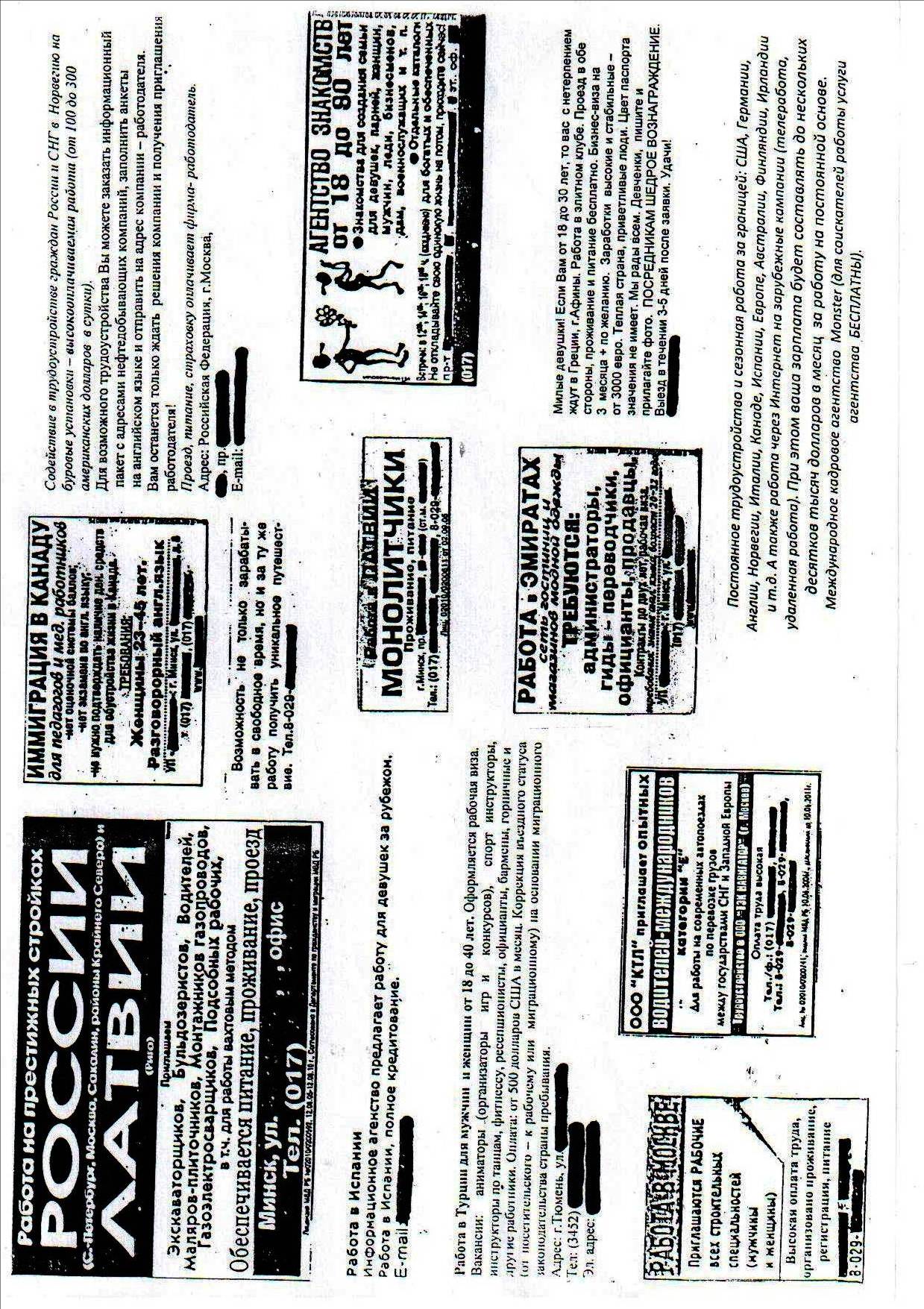 ПРИЛОЖЕНИЕ 4.История ТатьяныТатьяна знала Наташу с детства, они учились в параллельных классах. После школы некоторое время они не виделись, но однажды столкнулись на улице. Наташа выглядела хорошо, сказала, что не живет в Беларуси. Ее жених – владелец крупного ресторана в Македонии, так что проблем с деньгами у нее нет. Через некоторое время Наташа позвонила Татьяне и сказала, что есть возможность поехать вместе с ней к ее жениху, так как у него есть работа на кухне в ресторане, и Татьяна сможет неплохо заработать. Девушка согласилась. Наташа помогла оформить визу, купить билеты. На вокзале в Скопье их встретили двое мужчин и отвезли в соседний город на машине. Они приехали в какой-то бар, после этого Наташа исчезла. Татьяне объяснили, что она должна отработать в секс-бизнесе 3 месяца, чтобы вернуть потраченные на нее деньги. Только потом ее отпустят домой. Если она не захочет работать здесь, то ее продадут в другое место, где вряд ли ей будет лучше. Деньги и паспорт у Татьяны забрали, заработную плату не платили. За ней и еще двумя девушками присматривала женщина, которая понимала русский язык и не оставляла их одних, требовалось разрешение даже для того, чтобы сходить в туалет, а за малейшую провинность охрана могла девушек избить.История ДенисаДенис учился на экономиста в одном из коммерческих вузов в г. Минске. Решив заработать деньги, чтобы оплатить новый учебный год, Денис активно занялся поисками работы на летние месяцы. Как-то раз в Интернете Денис нашел сайт фирмы, которая занималась трудоустройством граждан СНГ на стройках в Москве и Подмосковье. Денис связался с посредником в Беларуси, номер телефона которого был указан на сайте. Работа предлагалась сезонная, заработную плату обещали выплачивать еженедельно в размере 7000 российских рублей. Молодому человеку сказали, что деньги за проезд и за регистрацию вычтут из первой заработной платы. Представитель фирмы также сообщил, что Денису нужно в назначенное время приехать с вещами и документами на Восточный автовокзал, откуда группа рабочих отправится в Москву. На вопрос Дениса о том, будут ли с ним заключать трудовой контракт, ему ответили, что все документы будут оформлены уже после приезда. Не сказав родителям о своем отъезде, он отправился в Москву. Дениса и еще 8 человек привезли на закрытую охраняемую стройку в Подмосковье, собрали паспорта для регистрации. Всех вновь прибывших поселили в маленьком сарайчике в антисанитарных условиях. Выйти за пределы стройки было невозможно. После недели изнуряющей работы со скудным питанием заработную плату никому не выплатили, и люди начали возмущаться. Одного парня, который больше всех выражал свое недовольство, прилюдно сильно избили, и предупредили, что так будет с каждым, кто будет плохо работать.Комментарий. Обсуждая эти истории, следует обратить внимание учащихся на следующие моменты:1. Ни Татьяна, ни Денис не выяснили информацию о своей работе до отъезда, поверив только словам посредников.2. Денис не проверил, есть ли лицензия у фирмы, которая предлагает работу.3. Мать и отец Дениса не знали ни об истинной цели отъезда, ни о местонахождении сына.4. Татьяна и Денис не владели информацией о легальном трудоустройстве в тех странах, куда собирались ехать. Не собирали эту информацию до отъезда.5. И Татьяна, и Денис не подписали трудовой контракт еще в Беларуси.6. И Татьяна, и Денис согласились на оформление документов и оплату проезда за счет будущих «нанимателей», что привело к долговой кабале.7. Татьяна и Денис не узнали до отъезда, куда они могут обратиться за помощью в кризисной ситуации за границей.8. Денис отдал свой паспорт. Татьяна и Денис не сделали ксерокопии своих документов перед отъездом, что могло им помочь в кризисной ситуации за границей.ПРИЛОЖЕНИЕ 5.Информационные материалы для подготовки тренинговых занятий 2Первые шаги, направленные на борьбу с торговлей людьми, были предприняты мировым сообществом еще в начале XX века. Однако в последние десятилетия это преступление приобрело такие масштабы, что белорусское общество не может не обратить на него пристальное внимание. На данный момент не существует точных данных о численности пострадавших от торговли людьми в мировом масштабе. По данным Госдепартамента США около 800 тысяч женщин, мужчин и детей ежегодно перемещаются через государственные границы по всему миру для продажи и последующей эксплуатации. Что касается несовершеннолетних, подвергающихся трудовой и сексуальной эксплуатации, то, по оценкам некоторых экспертов, каждый год 1,2 млн детей вывозятся в те или иные страны с целью продажи и последующей эксплуатации.Известно, что жертвами торговли людьми становятся и женщины, и дети, имужчины. Тем не менее, вследствие исторически сложившегося гендерного неравенства, среди пострадавших преобладают женщины и девочки. По прибыльности данное преступление занимает третье место после торговли оружием и наркотиками и приносит организованной преступности около 39 млрд долларов ежегодной незаконной прибыли. Торговля людьми часто носит международный характер и совершается на территории нескольких государств, что снижает риск для преступников быть наказанными. Также развитию торговли людьми в мировом масштабе способствуют следующие причины:▪ разрыв между «развитыми» странами и «развивающимися»;▪ глобализация торгово-экономических связей;▪ открытие границ и падение «железного занавеса»;▪ образование преступных международных группировок;▪ коррупция в государственных органах;▪ вооруженные конфликты; ▪ высокая доходность данного вида криминального бизнеса при отсутствии необходимости вкладывать значительные денежные средства.В международных документах для определения торговли людьми используется англоязычный термин «траффикинг» или «траффик» (trafficking – англ.). Данное преступление может совершаться как на территории одного государства, когда пострадавших из одной части их родной страны перевозят в другую, так и на территории нескольких государств. Соответственно, страны, на территории которых разворачивается процесс торговли людьми, делятся на три категории.▪ Страны происхождения, в которых происходит вербовка, а также похищение потенциальных жертв для перемещения с целью эксплуатации.▪ Страны транзита, через территорию которых людей перевозят.▪ Страны назначения, в которых людей эксплуатируют с целью получения прибыли.Некоторые государства одновременно могут являться страной происхождения, транзита и назначения.Появление проблемы торговли людьми в Республике Беларусь, в первую очередь связано с открытием границ и, соответственно, возросшими возможностями граждан путешествовать, трудиться за рубежом. Количество трудящихся-мигрантов, выезжающих на заработки за границу в 2000-е годы возросло. Согласно данным Департамента по гражданству и миграции МВД Республики Беларусь в 2008 году выехало за рубеж 6 204 человек, в 2009 году – около 4 100. Однако эта статистика учитывает только тех, кто работает по договорам, заключенным через белорусские фирмы, оказывающие услуги по трудоустройству граждан за границей. По мнению некоторых экспертов, реальная же цифра выезжающих за рубеж с целью временного трудоустройства значительно выше и может составлять около 300 000 граждан Беларуси.Торговля людьми часто начинается с надежды на лучшую жизнь в другой стране, при этом определяющими являются социально-экономические факторы:неудовлетворенность заработной платой и условиями труда; феминизация безработицы; скрытая и нерегистрируемая безработица; отсутствие у женщин равного доступа к работе с более высоким заработком и т.д. К внутренним факторам, способствующим развитию данного преступления, также можно отнести рост числа неполных семей и количества детей, рожденных вне брака, в результате чего женщина часто вынуждена брать на себя ответственность за воспитание детей и искать пути обеспечения своей семьи. Так, на 1000 браков в 2009 году пришлось 445 разводов.Белорусских работников за рубежом уже не ждут Причины торговли людьми, особенно женщинами и несовершеннолетними, не могут сводиться исключительно к бедности и экономическим условиям. На решение об отъезде также часто влияет эмоциональное состояние человека, особенно если она/он были жертвой физического, психического, экономического, сексуального насилия. Это приводит к появлению желания убежать из того окружения, в котором человек находится, в результате чего возрастает доверие к людям, которые предлагают помощь в решении проблем путем отъезда в другой город или за границу. Не последнюю роль играет также стереотип о том, что за границей можно относительно легко заработать на жизнь и самореализоваться. Рассказы знакомых, друзей об удачных поездках за рубеж часто имеют решающее влияние на принятие потенциальной жертвой решения об отъезде.Важно также отметить, что, несмотря на усилия государственных органов и общественных и международных организаций, а также функционирование горячих линий по вопросам безопасной миграции, уровень осведомленности белорусских граждан о легальных возможностях трудоустройства за границей остается достаточно низким.В последнее время Беларусь начинает играть роль не только страны происхождения, но и страны назначения. Также все чаще фиксируются случаи эксплуатации белорусских граждан без вывоза за границу. В период с 2006 по 2010 годы включительно следственными органами было установлено 722 потерпевших (за 3 месяца 2011 – 31 человек) – как белорусских, так и иностранных граждан, подвергшихся эксплуатации на территории Беларуси. На протяжении долгого времени международное сообщество предпринимало попытки выработать единое определение феномена «торговля людьми», что позволило бы правительствам предпринимать согласованные действия по противодействию такого рода преступлениям. Кроме того, траффикинг – это сложный многоступенчатый и многоэтапный процесс, все стадии которого связаны между собой. Наиболее полное определение торговли людьми дается в «Протоколе о предупреждении и пресечении торговли людьми, особенно женщинами и детьми, и наказании за нее, дополняющем Конвенцию ООН против транснациональной организованной преступности», статья 3 которого гласит, что:a) «торговля людьми» означает осуществляемые в целях эксплуатации вербовку, перевозку, передачу, укрывательство или получение людей путем угрозы силой или ее применения или других форм принуждения, похищения, мошенничества, обмана, злоупотребления властью или уязвимостью положения, либо путем подкупа, в виде платежей или выгод, для получения согласия лица, контролирующего другое лицо. Эксплуатация включает, как минимум, эксплуатацию проституции других лиц или другие формы сексуальной эксплуатации, принудительный труд или услуги, рабство или обычаи, сходные с рабством, подневольное состояние или извлечение органов;б) согласие жертвы торговли людьми на запланированную эксплуатацию, о которой говорится в подпункте (а) настоящей статьи, не принимается во внимание, если было использовано любое из средств воздействия, указанных в подпункте (а);в) вербовка, перевозка, передача, укрывательство или получение ребенка для целей эксплуатации считаются «торговлей людьми» даже в том случае, если они не связаны с применением какого-либо средства воздействия, указанных в подпункте (а) настоящей статьи.г) «ребенок» означает лицо, не достигшее 18-летнего возраста.В протоколе, когда речь идет о взрослых людях, упоминаются три основныхэлемента:1) Вербовка, перевозка, передача, укрывательство и получение человека;2) Меры воздействия, где имеет место угроза силой или ее применение или другиеформы принуждения;3) Последующая эксплуатация проституции других лиц, другие формы сексуальной эксплуатации, принудительный труд или услуги, рабство или обычаи, сходные с рабством, подневольное состояние или извлечение органов.В документе не дается конкретного определения терминов «эксплуатация проституции других лиц» и «другие формы сексуальной эксплуатации». Однако определение понятия «эксплуатация проституции других лиц» содержится в других международных документах и включает случаи, когда человек принимает деньги или любое другое вознаграждение за сексуальные действия или передает их другому лицу, которое тем самым эксплуатирует проституцию женщины, мужчины или ребенка. «Другие формы сексуальной эксплуатации» не являются предметом какого-либо международно-правового документа. Эту форму можно истолковать как ссылку на порнографию или ряд других форм злоупотреблений, например, брак по принуждению.Также определение торговли людьми включает виды деятельности, делающие человека объектом применения силы или принуждения либо приводящие его в подневольное состояние – «принудительный труд или услуги, рабство или обычаи, сходные с рабством, подневольное состояние». Данные термины определяются рядом международно-правовых документов, таких как Конвенция № 29 МОТ о принудительном труде, Конвенция о рабстве, Дополнительная конвенция об упразднении рабства, работорговли или институтов и обычаев, сходных с рабством. К формам эксплуатации также относят извлечение органов с целью получения финансовой выгоды.В случае с несовершеннолетними в протоколе ясно указывается, что ребенок необязательно должен подвергаться каким-либо мерам воздействия, например, обману, угрозам, физической изоляции, чтобы считать его жертвой торговли людьми. Достаточно, чтобы ребенка завербовали, переместили для последующей эксплуатации. При этом ребенком считается любое лицо, не достигшее 18-летнего возраста.Еще одним международным документом, касающимся торговли детьми и содержащим важные термины, является Факультативный протокол к Конвенции по правам ребенка, касающийся торговли детьми, детской проституции и детской порнографии, принятый в 2000 году. Статья 2 данного протокола содержит следующие определения:«Торговля детьми означает любой акт или сделку, посредством которых ребенок передается любым лицом или любой группой лиц другому лицу или группе лиц за вознаграждение или иное любое возмещение».«Детская проституция означает использование ребенка в деятельности сексуального характера за вознаграждение или любую форму возмещения».«Детская порнография означает любое изображение какими бы то ни было средствами ребенка, совершающего реальные и смоделированные откровенно сексуальные действия, или любое изображение половых органов ребенка главным образом в сексуальных целях».В Факультативном протоколе содержится требование к государствам запретить любые формы насилия, связанные с торговлей детьми, «независимо от того, были ли такие преступления совершены на национальном или транснациональном уровне или в индивидуальном или организованном порядке», а также обратить особое внимание на принятие мер, чтобы «все лица, имеющие отношение к усыновлению ребенка, действовали в соответствии с положениями применимых международно-правовых актов».Поскольку торговля людьми часто рассматривается как проблема организованной преступности и миграции, ее часто отождествляют с такими понятиями как нелегальная миграция, контрабанда. Но эти явления имеют ряд существенных различий.Нелегальная миграция – это въезд и/или пребывание иностранного гражданина на территории государства с нарушением законодательства, регулирующего порядок въезда и пребывания. Этот процесс может осуществляться при помощи посредников, которые получают прямо или косвенно какую-либо материальную выгоду от человека, который незаконно въезжает и/или пребывает в стране. Статус человека, который таким образом въехал на территорию другого государства – нелегальный мигрант.Контрабанда – это перевозка человека в другую страну с согласия человека нелегальным способом за определенное вознаграждение.Механизмы торговли людьмиКак уже отмечалось ранее, важным элементом торговли людьми является применение жестких мер воздействия к потерпевшим, для того чтобы заставить людей делать то, что нужно преступникам. Пострадавших стараются изолировать от окружающего мира, лишая их возможности свободно передвигаться и общаться с другими людьми. Это делается для того, чтобы завербованные понимали, что они проданы и придется полностью подчиняться «хозяину». Крайне редко используется один способ воздействия на жертв. Чаще всего применяется комбинация из различных методов принуждения, чтобы лишить проданных даже мысли о сопротивлении или побеге.Назовем их:▪ Лишение документов, удостоверяющих личность, личных вещей, что делает побег крайне сложным.▪ Обман, мошенничество сопровождают это преступление с самого первого этапа, когда человека обманывают либо относительно условий труда, либо относительно характера предлагаемой работы.▪ Долговая кабала часто является одним из главных пунктов в шантаже, так как жертвам внушается чувство вины за вложенные в них деньги: оплаченные билеты, документы, визу. Некоторые пострадавшие думают, что, если им удастся выплатить долг, их отпустят, но этого никогда не происходит. Произвольно установленный долг постоянно обрастает процентами, к которым прибавляются суммы за проживание, питание, штрафы за непослушание. Жертву предупреждают, что в случае побега долг обязана будет выплатить семья, и для этого будут использованы все способы воздействия. К тому же в любой момент «хозяин» может продать жертву другому «хозяину», а тот устанавливает новую сумму долга, требуя компенсировать свои расходы.▪ Психологическое воздействие. Пострадавшим внушают чувство страха за свою жизнь и жизнь близких, которые также могут стать объектами запугиваний и преступлений в случае сопротивления и неповиновения. Тех, кого принуждают к работе в секс-индустрии, часто предупреждают, что об их деятельности станет известно родителя, родственникам, друзьям и даже всему городу.▪ Физическая изоляция. Постоянный контроль, невозможность покинуть место жительства или работы без разрешения или надзора, запрет на переписку, телефонные переговоры, на общение с другими лицами и т.д.▪ Злоупотребление уязвимостью положения. Торговцы часто пользуются тем, что человек за границей всегда находится в более уязвимой ситуации из-за незнания языка и законов той страны, в которой он находится. Пострадавшим внушается мысль, что они находятся в стране нелегально, без документов, а значит, если хозяин «сдаст» их полиции, они окажутся в тюрьме. Часто хозяева уверяют, что местная полиция ими подкуплена, так что обращаться туда за помощью не имеет смысла.▪ Физическое воздействие. По словам пострадавших, побои, изнасилования, истязания, пытки и даже убийства постоянно сопровождают жизнь тех, кто находится в рабстве. При этом необязательно избивать всех, достаточно выбрать одну жертву, которая оказывает более сильное сопротивление. К тому же слишком строптивых можно лишить пищи и воды, и рано или поздно сопротивление будет сломано. Для тех, кого «хозяева» принуждают оказывать сексуальные услуги, часто устанавливают систему наказаний:- за отказ от употребления алкоголя;- уход из квартиры без «разрешения»;- отказ снять с себя одежду;- за неудовлетворение клиента и т.д.Все эти меры физического воздействия на жертву дают понять, что есть определенные правила поведения, нарушение которых приведет к определенным жестким санкциям.▪ Неоплата труда, выборочная или частичная оплата труда. Одним из способов контроля является и заработная плата. По свидетельствам вернувшихся, обманом или силой человека вынуждают отдавать большую часть заработка, а зачастую и весь заработок. Работая по 14 - 16, а иногда и по 20 часов в сутки, жертва чаще всего вообще ничего не получает и подчас не может удовлетворить свои элементарные человеческие потребности.▪ Применение сильнодействующих препаратов, наркотиков, алкоголя также используется для контроля над жертвой, особенно при работе в секс-бизнесе. Что касается несовершеннолетних, то преступники также часто применяют к ним жесткие меры воздействия, для того чтобы дети выполняли приказания траффикеров. Детей убеждают в том, что у них нет выбора, чтобы у них отсутствовала мотивация к побегу. Преступники пользуются тем, что дети в силу возраста не всегда могут отличить правильное от неправильного, они еще не умеют адекватно оценить риск, им сложно заботиться о себе, обеспечивать себе питание и место для проживания, особенно детям младшего возраста. Под воздействием психического и физического давления и взрослые, и дети оказываются беспомощными, что создает идеальные условия для их дальнейшей эксплуатации, которая может осуществляться в различных сферах.Анализ уголовных дел свидетельствует, что основной формой торговли людьми, имеющей наибольшее распространение в Республике Беларусь, является торговля женщинами и девочками с целью сексуальной эксплуатации, в частности с целью эксплуатации проституции. Их используют для работы в притонах, массажных салонах, на съемных квартирах, так называемых «точках», располагающихся на автомобильных трассах, улицах крупных городов и т.д. Торговля людьми с целью сексуальной эксплуатации не была бы столь широко распространена, если бы не существовало такого высокого спроса на секс-услуги в странах, характеризующихся высоким уровнем социально-экономического развития. Что касается вовлечения несовершеннолетних в проституцию, то наибольшее распространение это социальное явление получило в Юго-Восточной Азии. Резкий всплеск детской проституции связывают с ростом бедности, массовым развитием туризма и секс-туризма. И не только потому, что находятся любители заниматься сексом с детьми, но и потому, что многие клиенты верят, что тем самым они защищены от угрозы ВИЧ-инфекции и венерических заболеваний. Однако это заблуждение, так как дети больше, чем взрослые подвержены риску заболеваний. Они не в состоянии оценить необходимость правил безопасного секса, а если и знают о них, то физически не могут защитить себя и противостоять взрослым в их сексуальных желаниях.Одним из видов сексуальной эксплуатации является порнография, которая получает все большее распространение, особенно в Интернете. Цифровые камеры и другие новейшие технологии облегчают ее производство, хранение и распространение, при этом снижается риск обнаружения, поскольку системы кодирования помогают преступникам скрываться от посторонних глаз. Основными «актерами», как правило, являются женщины и дети, в то время как распространителями и потребителями этой продукции являются мужчины. Для порнографических съемок используют детей разного возраста. Маленькие дети часто не понимают характер работы, ведь иногда они позируют с игрушками, иногда сцены снимаются так, чтобы имитировать сексуальные акты. Дети постарше часто догадываются, в каких целях их используют. Но подростков часто убеждают в том, что таким образом они смогут проникнуть в мир кино или модельного бизнеса, стать звездой, заработать деньги, а затем продолжение «сотрудничества» достигается с помощью шантажа и угроз.Еще одной из сфер эксплуатации является принудительный труд, который означает» всякую работу или службу, требуемую от какого-либо лица под угрозой какого-либо наказания, для которой это лицо не предложило добровольно своих услуг». Это может быть работа по дому, уход за детьми, больными и престарелыми людьми, использование взрослого и детского труда на производствах с потогонными условиями труда, на сельскохозяйственных работах и т.д.Одним из видов принудительного труда является вовлечение мальчиков и девочек в вооруженные силы в странах, где проходят военные конфликты. Такие случаи отмечены более чем в 50 странах мира. Особенно легко добычей для вербовщиков и объектом манипуляции дети становятся в условиях нищеты или дискриминации. Нередко их похищают из школы, с улицы или из дома. Завербовав детей, их затем эксплуатируют разными способами. В то время как многие из них принимают участие в боевых действиях, других используют для удовлетворения сексуальных потребностей, в качестве разведчиков, связных, носильщиков, прислуги, а также для установки и обезвреживания пехотных мин. Многие из завербованных совмещают ряд этих функций.Встречаются формы принудительного труда, которые являются характерными только для отдельных стран или регионов. Например, использование детей в качестве жокеев во время скачек на верблюдах в ОАЭ. Иногда дети путешествуют вместе с родственниками, старшими братьями, которые ищут работу для них, иногда вербовщики сами появляются в бедных районах и предлагают родителям или опекунам отправить детей на такие заработки, при этом возраст вовлекаемых мальчиков от 4 до 10 лет.Также одной из форм эксплуатации является принудительное попрошайничество, в которое чаще всего вовлекаются несовершеннолетние. Детей часто переправляют в страны Европейского союза, а также в другие страны Центральной и Восточной Европы, заставляя их заниматься попрошайничеством. Есть примеры, когда для занятия попрошайничеством вывозили целые семьи с детьми. Дети побираются по-разному и в различных условиях. Некоторые сидят с кружками для милостыни, другие предлагают свои услуги, например, помыть ветровое стекло автомобиля или играют на музыкальных инструментах. Некоторые находятся в бедственном положении и ищут возможности добыть денег, чтобы выжить, в то время как другие стремятся получить деньги на карманные расходы. Иногда целые семьи с детьми перемещаются с места на место, поскольку родители считают попрошайничество законным способом зарабатывания денег для семьи. В тех случаях, когда ребенок-попрошайка отдает свой заработок родителям, термин «торговля детьми» не уместен. Однако если родители передают своего ребенка кому-либо еще, даже такому близкому родственнику, как дядя или тетя, чтобы он побирался, тогда этот случай может рассматриваться как торговля ребенком.В «Протоколе о предупреждении и пресечении торговли людьми, особенно женщинами и детьми, и наказании за нее» извлечение органов особо упоминается как одна из целей торговли людьми. Для этого используются не только взрослые, но и несовершеннолетние, так как крайне сложно пересадить, например, почку взрослого человека детям, особенно маленьким. Выявлять случаи этой практики и вести их учет крайне сложно, тем не менее, сообщения об этом иногда поступают. Так, например, в Российской Федерации известны случаи, когда близкие родственники были причастны к продаже несовершеннолетних для последующего изъятия органов.Следует отметить, что основной целью траффикёров является получение как можно большей прибыли от длительной эксплуатации своих жертв, поэтому все чаще встречаются смешанные формы эксплуатации пострадавших, например, попрошайничество и сексуальная эксплуатация, физический труд и сексуальнаяэксплуатация.Методы и способы вербовкиТорговля людьми – это многоступенчатый процесс, первым этапом которого является вербовка жертвы с целью ее последующего перемещения и эксплуатации.Вербовщики прибегают к различным методам, из которых в настоящее время одним из самых распространенных способов вовлечения «потенциальных жертв» является личная вербовка. В этом случае предложение о работе может быть получено от друзей, родственников, соседей, бывших одноклассников, сокурсников и т.д. Это могут быть и случайные знакомые, которых человек может встретить на дискотеке или рынке, в кафе или общежитии и других общественных местах. Преступники стараются узнать хотя бы минимальный перечень сведений, характеризующий личность кандидата: материальное положение, состав и отношения в семье, уровень морально-нравственных ценностей, что позволяет им выбрать ту или иную стратегию вербовки. В качестве вербовщиков выступают как мужчины, так и женщины. Одни делают это осознанно, рассчитывая заработать на этом деньги. Но среди женщин-вербовщиц встречаются пострадавшие от торговли людьми, которые стараются «погасить» свой долг перед траффикёром, вовлекая новых жертв. Данное явление получило название» вторая волна».Несовершеннолетние являются более уязвимой группой по сравнению со взрослыми и больше подвержены стать жертвой трафика, так как подросткам важно одобрение сверстников, что особенно сильно влияет на ситуацию, когда вербовщиком выступает сверстник. Известны случаи, когда вербовка несовершеннолетних осуществлялась девушками примерно одного возраста с пострадавшими, которые демонстрировали дорогие украшения и одежду, якобы купленные на заработанные деньги. В Беларуси при вербовке используются разные предложения для несовершеннолетних: помочь поступить учиться, дать возможность подработать, оказать услуги по посещению праздничных мероприятий в другом городе. Так, житель Могилевской области Б. вывез в Российскую Федерацию четырнадцатилетнюю Р., под предлогом посещения праздничного мероприятия в Москве. Девушку передали сутенерам и принудили заниматься проституцией. В общей сложности Б. вывез 6 девушек для эксплуатации проституции, 5 из них были несовершеннолетними. Одновременно с сомнительными предложениями о работе, в последнее время вербовщики все чаще открыто предлагают работу в секс-индустрии. Однако и в таких случаях обещанные условия работы могут значительно отличаться от реальных: женщина не имеет право отказать ни одному из клиентов, не имеет права на защищенный секс и на свободу передвижения, большая часть ее заработков изымается, и насилие становится неотъемлемой частью ее работы.Второй способ вербовки – это предложение поучаствовать в конкурсах красоты, фотомоделей либо пройти курс обучения в школах манекенщиц. Организация таких мероприятий или курсов может осуществляться для того, чтобы заверить девушек или женщин в том, что предложенная затем работа будет легальной. При этом к участию в таких публичных мероприятиях девушек могут подталкивать и родители, которые надеются на то, что их дочери смогут в ближайшем будущем материально помочь семье.После изменений в белорусском законодательстве, внесенных Декретом Президента № 3 «О некоторых мерах по противодействию торговле людьми», деятельность модельных агентств рассматривается в качестве работ и услуг, составляющих образовательную деятельность. Это привело к тому, что количество модельных агентств, легально существующих в Беларуси, сократилось.Потенциальные трудящиеся-мигранты, желающие выехать на заработки, часто ищут предложения фирм, предоставляющих посреднические услуги по трудоустройству за границей. При этом люди обращаются не только в фирмы, осуществляющие свою деятельность на территории Беларуси, но и работающие в Российской Федерации, Украине и других странах. Женщинам и девушкам предлагается работа воспитателями в семьях, в сфере обслуживания, в танцевальных коллективах, на сезонных работах. Мужчин приглашают поработать по различным специальностям на строительных объектах либо на тяжелых производственных работах в Российской Федерации, Польше, Литве и других странах. Как правило, в объявлениях сообщается информация о высокой заработной плате, комфортных условиях проживания, обещается быстрое оформление документов. При этом далеко не каждый может определить, насколько полученное предложение о работе реалистично.Настороженность должно вызывать в первую очередь то, что представители некоторых фирм мало интересуются тем, имеет ли человек опыт работы в данной сфере, профессиональную подготовку, знает ли язык той страны, куда собирается поехать. Потенциальных мигрантов должно насторожить и то, что им может быть предложена помощь для оплаты авиабилетов при сборе необходимых документов, оформлении виз и т. п. При этом ставится условие, что все расходы необходимо будет компенсировать после получения заработной платы. Именно это обстоятельство ставит человека в зависимость от будущего работодателя и дает позже повод для шантажа и угроз.Не все также знают, что фирма, работающая в Беларуси и предлагающая работу за границей, обязана иметь лицензию на данный вид деятельности, выданную Департаментом по гражданству и миграции МВД Республики Беларусь. Разрешение выдается посредническим организациям для осуществления деятельности по трудоустройству в конкретной стране и по конкретным специальностям. Также согласно белорусскому законодательству в настоящий момент размещение рекламного объявления о трудоустройстве за границей в СМИ возможно только при согласовании размещаемой информации с Департаментом по гражданству и миграции Министерства внутренних дел Республики Беларусь.Желание изменить свою жизнь и решить материальные проблемы приводит к тому, что некоторые женщины откликаются на брачные объявления в газетах, обращаются в брачные агентства в поисках мужа-иностранца. Брачные агентства в настоящий момент обязаны иметь лицензию Министерства внутренних дел Республики Беларусь на осуществление деятельности, связанной со сбором и распространением информации о физических лицах с целью их знакомства.Однако опасность состоит в том, что, как правило, фирма не всегда проверяет своих клиентов, среди которых могут встретиться люди с уголовным прошлым, психически больные или с опытом насилия в отношении женщин. В такой ситуации никто не может гарантировать женщине, чем для нее закончится первая встреча либо брак с потенциальным женихом. Иногда женщина оказывается в полной зависимости от жениха или мужа, которые могут принуждать ее зарабатывать деньги для семьи, работая в секс-индустрии, либо вообще продать ее в бордель.Сеть Интернет в настоящее время является информационной базой, к которой белорусские граждане обращаются с целью поиска работодателя за границей, фирмы–посредника, предлагающего услуги по трудоустройству, учебного заведения. Очень часто Интернет выступает средством общения между женщинами, стремящимися к замужеству с иностранным гражданином, и потенциальными женихами в любой точке мира.Также белорусские граждане заходят на сайты фирм, осуществляющей свою деятельность на территории соседних государств – Российской Федерации, Украины, Польши, Чехии. Однако проверить легальность существования фирмы, расположенной на территории другого государства, очень сложно. Также существуют сайты фирм-мошенников, которые используют различные механизмы для получения прибыли: например, предлагают за определенную плату получить пакет документов, гарантирующий трудоустройство за границей.Иногда случается, что ни один из способов вербовки не подходит. Тогда торговцы похищают жертву, что уже на первом этапе позволяет жестко контролировать ее поведение. В Беларуси, например, такой способ как похищение, является наименее распространенным. Непосредственно похищению может предшествовать период психологического воздействия. Преступники могут пытаться вовлечь жертву, не прибегая к похищению как к крайней мере. И только при невозможности либо нецелесообразности использования других способов избирается похищение. При похищении потерпевший/ая полностью вводится в заблуждение относительно целей поездки и, кроме того, подвергается принуждению еще на этапе перемещения. Примером может служить история семнадцатилетней М., которая вынуждена была работать на трассе в Российской Федерации. Знакомые предложили ей поехать заниматься проституцией в Москву, но она ответила отказом. После длительных безрезультатных уговоров преступники изменили тактику. Ей предложили через некоторое время поехать отдохнуть на речку, где ее знакомая подсыпала ей клофелин. Практически в бессознательном состоянии М. привезли в Минск на железнодорожный вокзал и завели в поезд. Вербовщики с помощью угроз перевезли М. в Москву, где ее заставили заниматься проституцией. Следует отметить, что есть отдельные категории взрослых и детей, которые наиболее подвержены риску быть завербованными.▪ Дети, проживающие в домах-интернатах, детских домах и других учреждениях либо выпускники данных учреждений. Существует целый ряд особенностей личности воспитанников интернатных учреждений, которые делают его более уязвимым для воздействия траффикёров. Детдомовцы имеют сильную мотивацию на выезд за рубеж, если ранее имел место выезд на оздоровление за границу. Их опыт пребывания заграницей характеризуется тем, что о них заботятся, решают все вопросы, которые возникают. Вербовщику нет необходимости стимулировать мотивацию детдомовцев к выезду за рубеж, они часто используют их уже сформированную внутреннюю готовность. Кроме того, воспитанники интернатных учреждений плохо ориентируются в социуме и теряются при столкновении даже с самыми обыденными трудностями. Привыкшие к постоянному контролю и опеке, детдомовцы вне интернатного учреждения стремятся найти покровителя, который бы им помогал, советовал, руководил.Основная масса социальных сирот возвращается после выхода из детского дома в ту семью, из которой их забрали, и молодые люди хотят сбежать из такого окружения. Если они встречают траффикёра, который опекает и заботится о них в отличие от их несостоявшейся семьи, то это вызывает высокую степень доверия к предложениям о переезде, которые они получают.▪ Дети и взрослые, имеющие опыт домашнего насилия, особенно сексуального или физического. По данным ОО «БАМХЖ»/Программы «Ла Страда», около 70 % пострадавших от торговли людьми, получавших помощь в этой организации, были жертвами домашнего насилия, что являлось важным фактором, подталкивающим их к отъезду.▪ Дети и взрослые, имеющие физические и психические особенности в развитии.▪ Дети и взрослые из семей с низким достатком либо взрослые, которые являются безработными.▪ Дети и взрослые, употребляющие наркотики, алкоголь и другие психоактивные вещества.▪ Дети, которые убегают из дома. Для получения средств к существованию  такие дети могут согласиться на любую работу, вовлекаются часто в проституцию, используются в порносъемках и т.д.▪ Дети из семей, в которых родители страдают от алкоголизма или принимают наркотики.▪ Дети с отклоняющимся поведением.Национальное законодательство Республики Беларусь в сфере противодействия торговле людьмиЦеленаправленные меры по противодействию торговле людьми в Республике Беларусь начали предприниматься в 2000 году с момента создания в Министерстве внутренних дел Республики Беларусь структурного подразделения с соответствующими подразделениями в регионах, задачей которых является противодействие торговле людьми с целью сексуальной и иной эксплуатации. В Уголовный Кодекс, вступивший в силу с 1 января 2001 года, были включены ст.181, 182, 187, предусматривающие уголовную ответственность за преступления, связанные с торговлей людьми, похищением и вербовкой людей для сексуальной и иной эксплуатации. В июне 2004 года произошло реформирование органов государственного управления, осуществляющих регулирование процессов внешней трудовой миграции: вместо Департамента по миграции Министерства труда и социальной защиты Республики Беларусь на базе структурных подразделений Министерства внутренних дел был создан Департамент по гражданству и миграции МВД Республики Беларусь.Национальная правовая база в сфере противодействия торговле людьми постоянно совершенствуется в соответствии с международными правовыми стандартами.Так, в Республике Беларусь были ратифицированы такие важные международные документы как «Протокол о предупреждении и пресечении торговли людьми, особенно женщинами и детьми, и наказании за нее», Факультативный протокол к Конвенции о правах ребенка, касающийся торговли детьми, детской проституции и детской порнографии, а также Конвенция о запрещении и немедленных мерах по искоренению наихудших форм детского труда (Конвенция 182) и другие международные акты. Важным шагом в противодействии торговле людьми стало подписание Президентом Республики Беларусь Декрета № 3 от 09.03.2005 года «О некоторых мерах по противодействию торговле людьми», направленного на упорядочение деятельности фирм по трудоустройству белорусских граждан за границей, брачных агентств, модельных агентств, регулирование рекламной деятельности в этой сфере, ужесточение уголовной и административной ответственности за нарушение установленного порядка трудоустройства граждан Республики Беларусь за границей. Много внимания в документе уделяется проведению информационно-просветительной работы по предотвращению торговли людьми. Министерство информации, Министерство образования совместно с Министерством внутреннихдел должны «обеспечить повышение информированности общества об опасныхситуациях, в которых могут оказаться потенциальные жертвы торговли людьми, в том числе о потенциальном риске эксплуатации, насилия и злоупотреблений в отношении нелегальных мигрантов, о средствах и методах, используемых торговцами людьми, принимаемых государством мерах защиты граждан от противоправных действий, об ответственности за торговлю людьми».В дальнейшем, с целью исполнения отдельных положений Декрета № 3, был принят ряд как национальных законодательных актов, так и внутриведомственных нормативных правовых актов. Так, 4 мая 2005 года Палатой Представителей был принят Закон Республики Беларусь № 15-3 «О внесении изменений и дополнений в некоторые кодексы Республики Беларусь по вопросам усиления ответственности за торговлю людьми и иные связанные с ней правонарушения». Также в целях защиты лиц, пострадавших от торговли людьми, в 2005 г. был принят Указ Президента РБ № 352 «О предотвращении последствий торговли людьми». Данный документ гласит, что в Республике Беларусь «под жертвами торговли людьми понимаются физические лица, в отношении которых совершались деяния, влекущие ответственность по статье 181 Уголовного кодекса Республики Беларусь, либо другие деяния, направленные на их использование с целью сексуальной или иной эксплуатации, ответственность за которые предусмотрена статьями 171, 171-1, 182, 187 Уголовного кодекса Республики Беларусь, и в связи с их совершением на территории Республики Беларусь или за ее пределами осуществлялось (осуществляется) уголовное преследование». Указ предусматривает применение в отношении жертв торговли людьми целого ряда мер для обеспечения их безопасности, а также социальной защиты и реабилитации пострадавших, создания условий для возвращения их к нормальному образу жизни, включая меры защиты детей, пострадавших от торговли людьми.В 2008 году был принят Закон Республики Беларусь № 451-З от     10.11.2008 г. «О внесении дополнений и изменений в некоторые законы Республики Беларусь по вопросам противодействия нелегальной миграции, распространению рабского труда, детской порнографии и проституции». Важным моментом данного законодательного акта является совершенствование мер по борьбе с детской порнографией, включающих в себя внесение изменений в Закон «О правах ребенка», согласно которым «должности, связанные с осуществлением воспитательных и учебных функций в отношении детей, а также другие должности, связанные с постоянной работой с детьми, не могут занимать лица, ранее совершившие преступления против половой неприкосновенности или половой свободы, преступления, предусмотренные статьями 172, 173, 181, 181-1, 343, 3431 Уголовного кодекса Республики Беларусь». Также в Уголовный Кодекс внесены статьи, предусматривающие ужесточение уголовной ответственности за преступления, связанные с изготовлением и распространением порнографических материалов, особенно с изображением несовершеннолетних.Важнейшим шагом в борьбе с торговлей людьми является принятие в Республике Беларусь, начиная с 2001 года, Государственных программ по вопросам противодействия торговле людьми, позволяющих обеспечивать скоординированную деятельность государственных органов и иных государственных организаций при осуществлении организационно-правовых, организационно-практических мероприятий, направленных на эффективное предупреждение, выявление и пресечение торговли людьми, нелегальной миграции и сопутствующих им противоправных деяний.Усилению возможностей Беларуси в сфере противодействия торговле людьми также способствует сотрудничество государственных органов с неправительственными и международными организациями, включая реализацию под эгидой Программы развития ООН международных проектов, в частности проекта Европейского Союза, ЮНИСЕФ и ПРООН в партнерстве с МВД Республики Беларусь «Предупреждение, борьба и минимизация социальных последствий в области торговли людьми в Республике Беларусь».Правила безопасного выезда за границу с целью знакомства/замужестваОбращайтесь к услугам тех белорусских брачных агентств, которые имеют специальное разрешение (лицензию) на деятельность, связанную со сбором и распространением информации о физических лицах с целью их знакомства, выдаваемое Департаментом по гражданству и миграции Министерства внутренних дел Республики Беларусь. Получить информацию о наличии у агентства лицензии можно в департаменте по гражданству и миграции получить по телефону (8 017) 218 52 64.Получите по возможности больше информации о вашем будущем муже. Обратите  внимание, имеет ли он постоянную работу; был ли он раньше женат и сколько раз; расторгнут ли его предыдущий  брак официально (развод и раздельное проживание – это разные вещи).Пригласите вашего потенциального жениха для знакомства в вашу страну, либо встретьтесь с ним на территории какого-либо третьего государства. Если Вы решили посетить его, проживайте в гостинице.  Если Вы едете с целью знакомства, а не с целью регистрации брака, знайте, что Вы не имеете право работать (кроме случаев, если у Вас имеется рабочая виза).У Вас должен быть точный адрес вашего пребывания. Оставьте его родным и знакомым, а также информацию о (потенциальном) муже, и брачном агентстве, которое Вас познакомило. Узнайте о брачном законодательстве той страны, куда едете, в том числе о правах совместных детей и ваших  правах при разводе.В вашем паспорте должна стоять виза невесты, виза на воссоединение семьи или иная другая предусмотренная миграционным законодательством страны въезда (возможно, гостевая виза). Разобраться с типом визы Вам поможет сотрудник посольства той страны, куда Вы направляетесь.Фиктивный брак в большинстве иностранных государств – это преступление. Если полиция докажет это, Вас депортируют.Узнайте адрес  и телефон белорусского посольства в стране выезда. Защиту интересов наших граждан за границей осуществляют дипломатические представительства или консульские учреждения Республики Беларусь за границей. При длительном пребывании в стране (свыше 6 месяцев) рекомендуется встать на консульский учет. Ваш паспорт должен быть всегда с Вами, не доверяйте его никому. Сделайте ксерокопии всех важных документов, один экземпляр возьмите с собой, другой – оставьте дома. Позаботьтесь о том, у Вас были билеты в обе стороны, даже если Вы едете  на длительный срок. Желательно, чтобы обратный билет был с открытой датой. Договоритесь со своими близкими о том, как Вы с ними будете поддерживать связь. Придумайте  условную фразу, которая даст понять вашим родным и друзьям, что у Вас что-то случилось.Не забудьте о медицинской страховке.Возьмите с собой определенную сумму денежных средств для оплаты непредвиденных расходов. Узнайте телефоны и адреса неправительственных организаций, работающих в этой стране. Обращайтесь к ним в случае необходимости. Возьмите с собой разговорник  или словарь. Если у Вас возникли вопросы по поводу заключения брака с иностранцем, позвоните по телефону горячей линии Ла Страда: 8 801 100 8 801. Правила безопасного выезда за границу с целью обученияЕсли вы являетесь школьником или студентом учреждения образования Республики Беларусь, до выезда за границу Вам необходимо получить разрешение из Министерства образования Республики Беларусь. Вам необходимо получить официальное приглашение от учебного заведения за границей, чтобы затем получить студенческую визу. Узнайте трудовое законодательство страны выезда о возможностях работать для иностранных студентов – правила разных стран различаются. Вы должны знать информацию о статусе учебного заведения за границей (средняя школа, колледж или университет).Если в стане выезда получение образования бесплатное, имейте необходимую сумму денег на оплату питания, проживания, приобретения учебников и т.д., или постарайтесь получить стипендию на обучение. Если образование платное – от Вас потребуется подтверждение ваших финансовых возможностей по оплате всего курса обучения или подтверждение спонсорской помощи. Вы должны владеть иностранным языком на уровне, необходимом для обучения в данной стране (подтвержденный сертификатом), либо записаться на подготовительные языковые курсы. У Вас должна быть вся информация о месте и условиях проживании во время обучения за границей. Узнайте адрес  и телефон белорусского посольства в стране выезда. Защиту интересов наших граждан за границей осуществляют дипломатические представительства или консульские учреждения Республики Беларусь за границей. При длительном пребывании в стране (свыше 6 месяцев) рекомендуется встать на консульский учет. Ваш паспорт должен быть всегда с Вами, не доверяйте его никому. Сделайте ксерокопии всех важных документов, один экземпляр возьмите с собой, другой – оставьте дома. Позаботьтесь о том, у Вас были билеты в обе стороны, даже если Вы едете  на длительный срок. Желательно, чтобы обратный билет был с открытой датой. Договоритесь со своими близкими о том, как Вы с ними будете поддерживать связь. Придумайте  условную фразу, которая даст понять вашим родным и друзьям, что у Вас что-то случилось.Не забудьте о медицинской страховке.Возьмите с собой определенную сумму денежных средств для оплаты непредвиденных расходов. Узнайте телефоны и адреса неправительственных организаций, работающих в этой стране. Обращайтесь к ним в случае необходимости. Возьмите с собой разговорник  или словарь. Если у Вас возникли вопросы по поводу обучения за границей, позвоните по телефону горячей линии Ла Страда: 8 801 100 8 801. Правила безопасного выезда за границу с целью трудоустройстваОбращайтесь к услугам тех белорусских фирм, которые имеют специальное разрешение (лицензию) на трудоустройство за границей, выдаваемое Департаментом по гражданству и миграции Министерства внутренних дел Республики Беларусь. Получить информацию о наличии у фирмы лицензии на трудоустройство наших граждан за границей можно получить по телефону (8 017) 218 52 64.Уточните, какая страна и специальность указана в лицензии, т.к. фирма имеет право работать только с работодателем из данной страной по конкретной специальности. Обратившись в фирму, обязательно заключайте с фирмой договор об оказании услуг, в котором должны быть  четко прописаны  обязательства сторон. Знайте, что услуги фирмы по трудоустройству подлежат оплате только после заключения с вами трудового контракта с иностранным работодателем. Требуйте документ, подтверждающий оплату услуг фирмы. Это даст Вам возможность в случае необходимости через суд  возместить материальные и моральные издержки. Вам необходимо подписать трудовой договор (контракт) с работодателем. Контракт заключается в письменной форме на понятном Вам языке и должен быть зарегистрирован в Подразделении по гражданству и миграции  Управления внутренних дел облисполкомов или  Минского горисполкома. Для работы за границей каждый выезжающий должен  получить рабочую визу государства трудоустройства. Изменить статус визы за границей невозможно, поэтому рабочая виза должна стоять в вашем паспорте до выезда из Беларуси.  Узнайте адрес  и телефон белорусского посольства в стране трудоустройства до отъезда за границу. Защиту интересов наших граждан за границей осуществляют дипломатические представительства или консульские учреждения Республики Беларусь за границей.  При длительном пребывании в стране (свыше 6 месяцев) рекомендуется встать на консульский учет. У Вас должен быть точный адрес будущего рабочего места. Оставьте его родным и знакомым, а также информацию о лицах, фирме, которые Вас трудоустроили. Ваш паспорт должен быть всегда с Вами, не доверяйте его никому. Сделайте ксерокопии всех важных документов, один экземпляр возьмите с собой, другой – оставьте дома. Позаботьтесь о том, у Вас были билеты в обе стороны, даже если Вы едете  на длительный срок. Желательно, чтобы обратный билет был с открытой датой. Договоритесь с Вашими близкими о том, как Вы с ними будете поддерживать связь. Придумайте  условную фразу, которая даст понять вашим родным и друзьям, что у Вас что-то случилось.Не забудьте о медицинской страховке.Возьмите с собой определенную сумму денежных средств для оплаты непредвиденных расходов. Узнайте телефоны и адреса неправительственных организаций, работающих в этой стране. Обращайтесь к ним в случае необходимости. Возьмите с собой разговорник  или словарь. Если у Вас возникли вопросы по поводу трудоустройства за границей, позвоните по телефону горячей линии Ла Страда: 8 801 100 8 801. Около 98 % пострадавших от торговли людьми – женщины и девочкиОколо 80 % пострадавших от торговли людьми – женщины и девочкиОколо 65 % пострадавших от торговли людьми – женщины и девочкиОколо 50 % пострадавших от торговли людьми – женщины и девочкиПо оценкам экспертов 250 000 женщин, мужчин и детей ежегодно перемещаются через государственные границы по всему миру для продажи и последующей эксплуатацииПо оценкам экспертов 800 000 женщин, мужчин и детей ежегодно перемещаются через государственные границы по всему миру для продажи и последующей эксплуатацииПо оценкам экспертов 500 000 женщин, мужчин и детей ежегодно перемещаются через государственные границы по всему миру для продажи и последующей эксплуатацииПо оценкам экспертов 1 500 000 женщин, мужчин и детей ежегодно перемещаются через государственные границы по всему миру для продажи и последующей эксплуатацииВ 2010 году по данным МВД Беларуси около 30 несовершеннолетних стали жертвами торговли людьми В 2010 году по данным МВД Беларуси около 10 несовершеннолетних  стали жертвами торговли людьмиВ 2010 году по данным МВД Беларуси около 100 несовершеннолетних стали жертвами торговли людьмиВ 2010 году по данным МВД Беларуси около 300 несовершеннолетних стали жертвами торговли людьмиПо данным ЮНИСЕФ каждый год 2 300 000 детей вывозятся в другие страны с целью продажи и последующей эксплуатацииПо данным ЮНИСЕФ каждый год 200 000 детей вывозятся в другие страны с целью продажи и последующей эксплуатацииПо данным ЮНИСЕФ каждый год 500 000 детей вывозятся в другие страны с целью продажи и последующей эксплуатацииПо данным ЮНИСЕФ каждый год 1 200 000 детей вывозятся в другие страны с целью продажи и последующей эксплуатацииЖертвами торговли людьми могут быть только бедные, необразованные людиЖенщины сами провоцируют, чтобы их продалиЗакон обеспечивает достаточную защиту жертв людьмиДети полностью принадлежат родителям, поэтому мать может передать ребенка кому-то на воспитание за материальное вознаграждениеЖертвы торговли людьми сами виноваты в случившемся, так как они знали, на что идутФирма-посредник должна иметь лицензиюна трудоустройство в конкретной стране и по конкретной специальности Обратившись в посредническую фирму, обязательнозаключайте с фирмой договор об оказании услугУслуги посреднической фирмы подлежат оплате толькопосле заключения трудового контракта с работодателемДля работы за границей необходимо получить рабочую визу, изменить статус визы за границей невозможноКонтракт заключается в письменной форме на понятном вамязыке, в нем не должно быть непонятных или двусмысленных пунктовОставьте родным и знакомым точный адрес будущей работы, а такжеинформацию о лицах, фирме, которые вас трудоустроилиБилеты должны быть в обестороны, либо обратный билет с открытой датойВаш паспорт должен быть всегдас вами, не отдавайте его никомуСделайте ксерокопии всех важныхдокументов: паспорта, визы, контракта и др.Оставьте родным свою недавносделанную фотографиюДоговоритесь с близкими об условной фразе, котораядаст понять близким, что с вами что-то случилосьУзнайте телефон белорусского посольства в той стране, куда вы едете,и телефоны служб, которые могут оказать помощьВозьмите с собойразговорник или словарьВозьмите с собой определенную суммуденежных средств для оплаты непредвиденных расходовНаименование показателяВСЕГОпо РББРЕСТСКАЯВИТЕБСКАЯГОМЕЛЬСКАЯГРОДНЕНСКАЯМИНСКАЯМОГИЛЕВСКАЯгородМИНСКУВДТНаименование показателяВСЕГОпо РББРЕСТСКАЯВИТЕБСКАЯГОМЕЛЬСКАЯГРОДНЕНСКАЯМИНСКАЯМОГИЛЕВСКАЯгородМИНСКУВДТНаименование показателяВСЕГОпо РББРЕСТСКАЯВИТЕБСКАЯГОМЕЛЬСКАЯГРОДНЕНСКАЯМИНСКАЯМОГИЛЕВСКАЯгородМИНСКУВДТЗарегистрировано преступлений,из них тяжких:465/127(27,3%)35/6(17,1%)51/10(19,6%)71/38(53,5%)76/11(14,5%)75/20(26,7%)66/15(22,7%)77/21(27,3%)14/6(42,9%)Наименование показателяНаименование показателяНаименование показателяНаименование показателяВСЕГОпо РББРЕСТСКАЯВИТЕБСКАЯГОМЕЛЬСКАЯГРОДНЕНСКАЯМИНСКАЯМОГИЛЕВСКАЯгородМИНСКУВДТНаименование показателяНаименование показателяНаименование показателяНаименование показателяВСЕГОпо РББРЕСТСКАЯВИТЕБСКАЯГОМЕЛЬСКАЯГРОДНЕНСКАЯМИНСКАЯМОГИЛЕВСКАЯгородМИНСКУВДТНаименование показателяНаименование показателяНаименование показателяНаименование показателяВСЕГОпо РББРЕСТСКАЯВИТЕБСКАЯГОМЕЛЬСКАЯГРОДНЕНСКАЯМИНСКАЯМОГИЛЕВСКАЯгородМИНСКУВДТУстановлено жертв торговли людьмиобщее количество /из них несовершеннолетниеобщее количество /из них несовершеннолетниеобщее количество /из них несовершеннолетние362/26(7,2%)40/042/1149/618/246/062/695/110/0Установлено жертв торговли людьмижертвы сексуальной эксплуатации / из них несовершеннолетниежертвы сексуальной эксплуатации / из них несовершеннолетниежертвы сексуальной эксплуатации / из них несовершеннолетние345/26(7,8%)40/042/1148/618/233/059/695/110/0Установлено жертв торговли людьмижертвы трудовой эксплуатации / из них несовершеннолетниежертвы трудовой эксплуатации / из них несовершеннолетниежертвы трудовой эксплуатации / из них несовершеннолетние14/0(0%)--1/0-13/0---Установлено жертв торговли людьмижертвы изъятия органов и тканей / из них несовершеннолетниежертвы изъятия органов и тканей / из них несовершеннолетниежертвы изъятия органов и тканей / из них несовершеннолетние3/0(0%)-----3/0--Пол жертвмужчины/ из них детимужчины/ из них детис.э.---------Пол жертвмужчины/ из них детимужчины/ из них детит.э.---------Пол жертвмужчины/ из них детимужчины/ из них детииз.орг.3/0-----3/0--Пол жертвженщины/ из них детиженщины/ из них детис.э.345/2640/042/1148/618/233/059/695/110/0Пол жертвженщины/ из них детиженщины/ из них детит.э.14/0--1/0-13/0---Пол жертвженщины/ из них детиженщины/ из них детииз.орг.---------Жертвы, подвергшиеся эксплуатации в РБЖертвы, подвергшиеся эксплуатации в РБЖертвы, подвергшиеся эксплуатации в РБвсего180/1424/017/68/112/213/032/474/10/0Жертвы, подвергшиеся эксплуатации в РБЖертвы, подвергшиеся эксплуатации в РБЖертвы, подвергшиеся эксплуатации в РБс.э.179/1424/017/67/112/213/032/474/1-Жертвы, подвергшиеся эксплуатации в РБЖертвы, подвергшиеся эксплуатации в РБЖертвы, подвергшиеся эксплуатации в РБт.э.1/0--1/0-----Жертвы, подвергшиеся эксплуатации в РБЖертвы, подвергшиеся эксплуатации в РБЖертвы, подвергшиеся эксплуатации в РБиз.орг.---------Жертвы, вывезенные за рубеж в целях эксплуатацииЖертвы, вывезенные за рубеж в целях эксплуатацииЖертвы, вывезенные за рубеж в целях эксплуатациивсего182/1216/025/541/56/033/030/221/010/0Жертвы, вывезенные за рубеж в целях эксплуатацииЖертвы, вывезенные за рубеж в целях эксплуатацииЖертвы, вывезенные за рубеж в целях эксплуатациис.э.166/1216/025/541/56/020/027/221/010/0Жертвы, вывезенные за рубеж в целях эксплуатацииЖертвы, вывезенные за рубеж в целях эксплуатацииЖертвы, вывезенные за рубеж в целях эксплуатациит.э.13/0----13/0---Жертвы, вывезенные за рубеж в целях эксплуатацииЖертвы, вывезенные за рубеж в целях эксплуатацииЖертвы, вывезенные за рубеж в целях эксплуатациииз.орг.3/0----3/0--ГражданствожертвГражданствожертвграждане РБграждане РБ362/2640/042/1149/618/246/062/695/110/0ГражданствожертвГражданствожертвиностранные гр-неиностранные гр-не---------Количество жертв, пострадавших только от преступления, предусмотренного 
статьей 181 УК(ст.187 УК в ред. 1999)Количество жертв, пострадавших только от преступления, предусмотренного 
статьей 181 УК(ст.187 УК в ред. 1999)Количество жертв, пострадавших только от преступления, предусмотренного 
статьей 181 УК(ст.187 УК в ред. 1999)всего6411119616371Количество жертв, пострадавших только от преступления, предусмотренного 
статьей 181 УК(ст.187 УК в ред. 1999)Количество жертв, пострадавших только от преступления, предусмотренного 
статьей 181 УК(ст.187 УК в ред. 1999)Количество жертв, пострадавших только от преступления, предусмотренного 
статьей 181 УК(ст.187 УК в ред. 1999)с.э.481111963-71Количество жертв, пострадавших только от преступления, предусмотренного 
статьей 181 УК(ст.187 УК в ред. 1999)Количество жертв, пострадавших только от преступления, предусмотренного 
статьей 181 УК(ст.187 УК в ред. 1999)Количество жертв, пострадавших только от преступления, предусмотренного 
статьей 181 УК(ст.187 УК в ред. 1999)т.э.13----13---Количество жертв, пострадавших только от преступления, предусмотренного 
статьей 181 УК(ст.187 УК в ред. 1999)Количество жертв, пострадавших только от преступления, предусмотренного 
статьей 181 УК(ст.187 УК в ред. 1999)Количество жертв, пострадавших только от преступления, предусмотренного 
статьей 181 УК(ст.187 УК в ред. 1999)из.орг.3-----3--Количество жертв, направленных для реабилитации в МО / НПОКоличество жертв, направленных для реабилитации в МО / НПОКоличество жертв, направленных для реабилитации в МО / НПОКоличество жертв, направленных для реабилитации в МО / НПО16/460/150/20/44/09/00/2503/0Количество жертв, возвращенных из-за границы при содействии государства / МО, НПОКоличество жертв, возвращенных из-за границы при содействии государства / МО, НПОКоличество жертв, возвращенных из-за границы при содействии государства / МО, НПОКоличество жертв, возвращенных из-за границы при содействии государства / МО, НПО0/300000/3000Перекрыто каналов вывоза людей за рубеж в целях эксплуатацииПерекрыто каналов вывоза людей за рубеж в целях эксплуатацииПерекрыто каналов вывоза людей за рубеж в целях эксплуатацииПерекрыто каналов вывоза людей за рубеж в целях эксплуатации5924153101375Наименование показателяНаименование показателяНаименование показателяНаименование показателяВСЕГОпо РББРЕСТСКАЯВИТЕБСКАЯГОМЕЛЬСКАЯГРОДНЕНСКАЯМИНСКАЯМОГИЛЕВСКАЯгородМИНСКУВДТНаименование показателяНаименование показателяНаименование показателяНаименование показателяВСЕГОпо РББРЕСТСКАЯВИТЕБСКАЯГОМЕЛЬСКАЯГРОДНЕНСКАЯМИНСКАЯМОГИЛЕВСКАЯгородМИНСКУВДТНаименование показателяНаименование показателяНаименование показателяНаименование показателяВСЕГОпо РББРЕСТСКАЯВИТЕБСКАЯГОМЕЛЬСКАЯГРОДНЕНСКАЯМИНСКАЯМОГИЛЕВСКАЯгородМИНСКУВДТЗарегистрировано преступлений,из них тяжких:Зарегистрировано преступлений,из них тяжких:Зарегистрировано преступлений,из них тяжких:Зарегистрировано преступлений,из них тяжких:217/117(54,3%)18/6(33,3%)29/10(34,5%)38/33(86,8%)16/8(50%)31/20(64,5%)39/13(33,3%)35/21(60%)11/6(54,5%)123456Использование занятия проституцией (сутенерство)Использование занятия проституцией (сутенерство)Использование занятия проституцией (сутенерство)12311911101629325123456из них:Сутенерство(ст.171 УКв ред. 1999 г.)общее количество:2253-1373-123456из них:Сутенерство(ст.171 УКв ред. 1999 г.)на территорииреспублики1222--233-123456из них:Сутенерство(ст.171 УКв ред. 1999 г.)сопряжено с вызовом за рубеж1031-114--123456из них:Использование занятия проституцией(ч.1 ст.171 УК)Использование занятия проституцией(ч.1 ст.171 УК)301-3411011-123456из них:Использование занятия проституцией(ч.2 ст.171 УК)общее количество7156851212185123456из них:Использование занятия проституцией(ч.2 ст.171 УК)сопряжено с вызовом за рубеж33366-8235123456из них:Использование занятия проституцией(ч.2 ст.171 УК)повторно на территорииреспублики / др.382-2541015-123456Вовлечениев занятиепроституциейВовлечениев занятиепроституциейобщее количество:49616238905123456Вовлечениев занятиепроституциейВовлечениев занятиепроституциейч.1 – 2 ст.1711 УК476161379-5123456Вовлечениев занятиепроституциейВовлечениев занятиепроституциейч.3 ст.1711 УК2--1-1---123456ТорговлялюдьмиТорговлялюдьмиобщее количество, из них повлекших:39142135131123456ТорговлялюдьмиТорговлялюдьмисекс. эксплуат.35142132-31123456ТорговлялюдьмиТорговлялюдьмитруд. эксплуат3----3---123456ТорговлялюдьмиТорговлялюдьмиизъятие органов1-----1--123456ТорговлялюдьмиТорговлялюдьмист.181 УК301-21-4121123456ТорговлялюдьмиТорговлялюдьмич.3 ст.187 УК(в ред. 1999 г.)9-4-31-1-123456ИспользованиерабскоготрудаИспользованиерабскоготрудаобщее количество:100100000123456ИспользованиерабскоготрудаИспользованиерабскоготрудач.1 ст.1811 УК1--1-----123456ИспользованиерабскоготрудаИспользованиерабскоготрудач.2 – 3 ст.1811 УК---------123456Похищение человека(п.4 ч.2 ст.182 УК),из них повлекших:Похищение человека(п.4 ч.2 ст.182 УК),из них повлекших:Похищение человека(п.4 ч.2 ст.182 УК),из них повлекших:500302000123456сексуальную эксплуатациюсексуальную эксплуатациюсексуальную эксплуатацию5--3-2---123456трудовую эксплуатациютрудовую эксплуатациютрудовую эксплуатацию---------123456Незаконныедействия потрудоустройствуНезаконныедействия потрудоустройствуобщее количество, из них повлекших:000000000123456Незаконныедействия потрудоустройствуНезаконныедействия потрудоустройствусекс. эксплуат.---------123456Незаконныедействия потрудоустройствуНезаконныедействия потрудоустройствутруд. эксплуат---------123456Незаконныедействия потрудоустройствуНезаконныедействия потрудоустройствуч.1 – 2 ст.187 УК---------123456Незаконныедействия потрудоустройствуНезаконныедействия потрудоустройствуч.3 ст.187 УК---------Выявлено преступлений с вывозом жертв за рубеж /проходит потерпевших(из них планировались к вывозу)Выявлено преступлений с вывозом жертв за рубеж /проходит потерпевших(из них планировались к вывозу)Выявлено преступлений с вывозом жертв за рубеж /проходит потерпевших(из них планировались к вывозу)Выявлено преступлений с вывозом жертв за рубеж /проходит потерпевших(из них планировались к вывозу)100/182(28)8/16(0)13/25(2)31/41(7)4/6(0)20/33(12)10/30(0)6/21(3)8/10(4)Выявлено ОПГ / имисовершено преступленийВыявлено ОПГ / имисовершено преступленийВыявлено ОПГ / имисовершено преступленийВыявлено ОПГ / имисовершено преступлений4/23002/18(УВД - 1ГУБОП – 1)01/3(УВД)01/2(ГУВД)0Выявлено ПО / имисовершено преступленийВыявлено ПО / имисовершено преступленийВыявлено ПО / имисовершено преступленийВыявлено ПО / имисовершено преступлений2/151/0(МВД)01/15(ГУБОПиК)00000Установлено подозреваемых /из них арестованоУстановлено подозреваемых /из них арестованоУстановлено подозреваемых /из них арестованоУстановлено подозреваемых /из них арестовано124/567/28/519/1210/126/1524/525/145/2Наименование показателяВСЕГОпо РББРЕСТСКАЯВИТЕБСКАЯГОМЕЛЬСКАЯГРОДНЕНСКАЯМИНСКАЯМОГИЛЕВСКАЯгородМИНСКУВДТНаименование показателяВСЕГОпо РББРЕСТСКАЯВИТЕБСКАЯГОМЕЛЬСКАЯГРОДНЕНСКАЯМИНСКАЯМОГИЛЕВСКАЯгородМИНСКУВДТНаименование показателяВСЕГОпо РББРЕСТСКАЯВИТЕБСКАЯГОМЕЛЬСКАЯГРОДНЕНСКАЯМИНСКАЯМОГИЛЕВСКАЯгородМИНСКУВДТЗарегистрировано преступлений,из них тяжких:163/50(30,7%)26/3(11,5%)29/11(37,9%)20/11(55%)21/6(28,6%)20/2(10%)23/4(17,4%)20/10(50%)4/3(75%)Наименование показателяНаименование показателяНаименование показателяНаименование показателяВСЕГОпо РББРЕСТСКАЯВИТЕБСКАЯГОМЕЛЬСКАЯГРОДНЕНСКАЯМИНСКАЯМОГИЛЕВСКАЯгородМИНСКУВДТНаименование показателяНаименование показателяНаименование показателяНаименование показателяВСЕГОпо РББРЕСТСКАЯВИТЕБСКАЯГОМЕЛЬСКАЯГРОДНЕНСКАЯМИНСКАЯМОГИЛЕВСКАЯгородМИНСКУВДТНаименование показателяНаименование показателяНаименование показателяНаименование показателяВСЕГОпо РББРЕСТСКАЯВИТЕБСКАЯГОМЕЛЬСКАЯГРОДНЕНСКАЯМИНСКАЯМОГИЛЕВСКАЯгородМИНСКУВДТУстановлено жертв торговли людьмиобщее количество /из них несовершеннолетниеобщее количество /из них несовершеннолетниеобщее количество /из них несовершеннолетние103/4(3,9%)4/024/04/114/110/011/131/05/1Установлено жертв торговли людьмижертвы сексуальной эксплуатации / из них несовершеннолетниежертвы сексуальной эксплуатации / из них несовершеннолетниежертвы сексуальной эксплуатации / из них несовершеннолетние103/4(3,9%)4/024/04/114/110/011/131/05/1Установлено жертв торговли людьмижертвы трудовой эксплуатации / из них несовершеннолетниежертвы трудовой эксплуатации / из них несовершеннолетниежертвы трудовой эксплуатации / из них несовершеннолетние0/0(0%)--------Установлено жертв торговли людьмижертвы изъятия органов и тканей / из них несовершеннолетниежертвы изъятия органов и тканей / из них несовершеннолетниежертвы изъятия органов и тканей / из них несовершеннолетние0/0(0%)--------Пол жертвмужчины/ из них детимужчины/ из них детис.э.---------Пол жертвмужчины/ из них детимужчины/ из них детит.э.---------Пол жертвмужчины/ из них детимужчины/ из них детииз.орг.---------Пол жертвженщины/ из них детиженщины/ из них детис.э.103/44/024/04/114/110/011/131/05/1Пол жертвженщины/ из них детиженщины/ из них детит.э.---------Пол жертвженщины/ из них детиженщины/ из них детииз.орг.---------Жертвы, подвергшиеся эксплуатации в РБЖертвы, подвергшиеся эксплуатации в РБЖертвы, подвергшиеся эксплуатации в РБвсего31/305/04/11/11/06/114/00Жертвы, подвергшиеся эксплуатации в РБЖертвы, подвергшиеся эксплуатации в РБЖертвы, подвергшиеся эксплуатации в РБс.э.31/3-5/04/11/11/06/114/0-Жертвы, подвергшиеся эксплуатации в РБЖертвы, подвергшиеся эксплуатации в РБЖертвы, подвергшиеся эксплуатации в РБт.э.---------Жертвы, подвергшиеся эксплуатации в РБЖертвы, подвергшиеся эксплуатации в РБЖертвы, подвергшиеся эксплуатации в РБиз.орг.---------Жертвы, вывезенные за рубеж в целях эксплуатацииЖертвы, вывезенные за рубеж в целях эксплуатацииЖертвы, вывезенные за рубеж в целях эксплуатациивсего72/14/019/0013/09/05/017/05/1Жертвы, вывезенные за рубеж в целях эксплуатацииЖертвы, вывезенные за рубеж в целях эксплуатацииЖертвы, вывезенные за рубеж в целях эксплуатациис.э.72/14/019/0-13/09/05/017/05/1Жертвы, вывезенные за рубеж в целях эксплуатацииЖертвы, вывезенные за рубеж в целях эксплуатацииЖертвы, вывезенные за рубеж в целях эксплуатациит.э.---------Жертвы, вывезенные за рубеж в целях эксплуатацииЖертвы, вывезенные за рубеж в целях эксплуатацииЖертвы, вывезенные за рубеж в целях эксплуатациииз.орг.--------ГражданствожертвГражданствожертвграждане РБграждане РБ103/44/024/04/114/110/011/131/05/1ГражданствожертвГражданствожертвиностранные гр-неиностранные гр-не---------Количество жертв, пострадавших только от преступления, предусмотренного 
статьей 181 УК(ст.187 УК в ред. 1999)Количество жертв, пострадавших только от преступления, предусмотренного 
статьей 181 УК(ст.187 УК в ред. 1999)Количество жертв, пострадавших только от преступления, предусмотренного 
статьей 181 УК(ст.187 УК в ред. 1999)всего1221021060Количество жертв, пострадавших только от преступления, предусмотренного 
статьей 181 УК(ст.187 УК в ред. 1999)Количество жертв, пострадавших только от преступления, предусмотренного 
статьей 181 УК(ст.187 УК в ред. 1999)Количество жертв, пострадавших только от преступления, предусмотренного 
статьей 181 УК(ст.187 УК в ред. 1999)с.э.1221-21-6-Количество жертв, пострадавших только от преступления, предусмотренного 
статьей 181 УК(ст.187 УК в ред. 1999)Количество жертв, пострадавших только от преступления, предусмотренного 
статьей 181 УК(ст.187 УК в ред. 1999)Количество жертв, пострадавших только от преступления, предусмотренного 
статьей 181 УК(ст.187 УК в ред. 1999)т.э.---------Количество жертв, пострадавших только от преступления, предусмотренного 
статьей 181 УК(ст.187 УК в ред. 1999)Количество жертв, пострадавших только от преступления, предусмотренного 
статьей 181 УК(ст.187 УК в ред. 1999)Количество жертв, пострадавших только от преступления, предусмотренного 
статьей 181 УК(ст.187 УК в ред. 1999)из.орг.---------Количество жертв, направленных для реабилитации в МО / НПОКоличество жертв, направленных для реабилитации в МО / НПОКоличество жертв, направленных для реабилитации в МО / НПОКоличество жертв, направленных для реабилитации в МО / НПО1/14*0/2000/12*1/0000Количество жертв, возвращенных из-за границы при содействии государства / МО, НПОКоличество жертв, возвращенных из-за границы при содействии государства / МО, НПОКоличество жертв, возвращенных из-за границы при содействии государства / МО, НПОКоличество жертв, возвращенных из-за границы при содействии государства / МО, НПО1/000001/0000Перекрыто каналов вывоза людей за рубеж в целях эксплуатацииПерекрыто каналов вывоза людей за рубеж в целях эксплуатацииПерекрыто каналов вывоза людей за рубеж в целях эксплуатацииПерекрыто каналов вывоза людей за рубеж в целях эксплуатации2126043231Наименование показателяНаименование показателяНаименование показателяНаименование показателяВСЕГОпо РББРЕСТСКАЯВИТЕБСКАЯГОМЕЛЬСКАЯГРОДНЕНСКАЯМИНСКАЯМОГИЛЕВСКАЯгородМИНСКУВДТНаименование показателяНаименование показателяНаименование показателяНаименование показателяВСЕГОпо РББРЕСТСКАЯВИТЕБСКАЯГОМЕЛЬСКАЯГРОДНЕНСКАЯМИНСКАЯМОГИЛЕВСКАЯгородМИНСКУВДТНаименование показателяНаименование показателяНаименование показателяНаименование показателяВСЕГОпо РББРЕСТСКАЯВИТЕБСКАЯГОМЕЛЬСКАЯГРОДНЕНСКАЯМИНСКАЯМОГИЛЕВСКАЯгородМИНСКУВДТЗарегистрировано преступлений,из них тяжких:Зарегистрировано преступлений,из них тяжких:Зарегистрировано преступлений,из них тяжких:Зарегистрировано преступлений,из них тяжких:65/40(61,5%)2/1(50%)20/11(55%)5/4(80%)7/6(85,7%)6/2(33,3%)9/4(44,4%)13/9(69,2%)3/3(100%)1.2.3.4.5.6.Использование занятия проституцией (сутенерство)Использование занятия проституцией (сутенерство)Использование занятия проституцией (сутенерство)5211455571231.2.3.4.5.6.из них:Сутенерство(ст.171 УКв ред. 1999 г.)общее количество:913-14---1.2.3.4.5.6.из них:Сутенерство(ст.171 УКв ред. 1999 г.)на территорииреспублики1----1---1.2.3.4.5.6.из них:Сутенерство(ст.171 УКв ред. 1999 г.)сопряжено с вызовом за рубеж813-13---1.2.3.4.5.6.из них:Использование занятия проституцией(ч.1 ст.171 УК)Использование занятия проституцией(ч.1 ст.171 УК)9-11--34-1.2.3.4.5.6.из них:Использование занятия проституцией(ч.2 ст.171 УК)общее количество34-104414831.2.3.4.5.6.из них:Использование занятия проституцией(ч.2 ст.171 УК)сопряжено с вызовом за рубеж20-7-313331.2.3.4.5.6.из них:Использование занятия проституцией(ч.2 ст.171 УК)повторно на территорииреспублики / др.14-341-15-1.2.3.4.5.6.Вовлечениев занятиепроституциейВовлечениев занятиепроституциейобщее количество:7050002001.2.3.4.5.6.Вовлечениев занятиепроституциейВовлечениев занятиепроституциейч.1 – 2 ст.1711 УК7-5---2--1.2.3.4.5.6.Вовлечениев занятиепроституциейВовлечениев занятиепроституциейч.3 ст.1711 УК---------1.2.3.4.5.6.ТорговлялюдьмиТорговлялюдьмиобщее количество, из них повлекших:6110210101.2.3.4.5.6.ТорговлялюдьмиТорговлялюдьмисекс. эксплуат.611-21-1-1.2.3.4.5.6.ТорговлялюдьмиТорговлялюдьмитруд. эксплуат---------1.2.3.4.5.6.ТорговлялюдьмиТорговлялюдьмиизъятие органов---------1.2.3.4.5.6.ТорговлялюдьмиТорговлялюдьмист.181 УК311--1---1.2.3.4.5.6.ТорговлялюдьмиТорговлялюдьмич.3 ст.187 УК(в ред. 1999 г.)3---2--1-1.2.3.4.5.6.ИспользованиерабскоготрудаИспользованиерабскоготрудаобщее количество:0000000001.2.3.4.5.6.ИспользованиерабскоготрудаИспользованиерабскоготрудач.1 ст.1811 УК---------1.2.3.4.5.6.ИспользованиерабскоготрудаИспользованиерабскоготрудач.2 – 3 ст.1811 УК---------1.2.3.4.5.6.Похищение человека(п.4 ч.2 ст.182 УК),из них повлекших:Похищение человека(п.4 ч.2 ст.182 УК),из них повлекших:Похищение человека(п.4 ч.2 ст.182 УК),из них повлекших:0000000001.2.3.4.5.6.сексуальную эксплуатациюсексуальную эксплуатациюсексуальную эксплуатацию---------1.2.3.4.5.6.трудовую эксплуатациютрудовую эксплуатациютрудовую эксплуатацию---------1.2.3.4.5.6.Незаконныедействия потрудоустройствуНезаконныедействия потрудоустройствуобщее количество, из них повлекших:0000000001.2.3.4.5.6.Незаконныедействия потрудоустройствуНезаконныедействия потрудоустройствусекс. эксплуат.---------1.2.3.4.5.6.Незаконныедействия потрудоустройствуНезаконныедействия потрудоустройствутруд. эксплуат---------1.2.3.4.5.6.Незаконныедействия потрудоустройствуНезаконныедействия потрудоустройствуч.1 – 2 ст.187 УК---------1.2.3.4.5.6.Незаконныедействия потрудоустройствуНезаконныедействия потрудоустройствуч.3 ст.187 УК---------Выявлено преступлений с вывозом жертв за рубеж /проходит потерпевших(из них планировались к вывозу)Выявлено преступлений с вывозом жертв за рубеж /проходит потерпевших(из них планировались к вывозу)Выявлено преступлений с вывозом жертв за рубеж /проходит потерпевших(из них планировались к вывозу)Выявлено преступлений с вывозом жертв за рубеж /проходит потерпевших(из них планировались к вывозу)34/72(21)2/4(0)11/19(1)0(0)6/13(3)5/9(3)3/5(0)4/17(9)3/5(5)Выявлено ОПГ / имисовершено преступленийВыявлено ОПГ / имисовершено преступленийВыявлено ОПГ / имисовершено преступленийВыявлено ОПГ / имисовершено преступлений1/401/4000000Выявлено ПО / имисовершено преступленийВыявлено ПО / имисовершено преступленийВыявлено ПО / имисовершено преступленийВыявлено ПО / имисовершено преступлений0/0000)00000Установлено подозреваемых /из них арестованоУстановлено подозреваемых /из них арестованоУстановлено подозреваемых /из них арестованоУстановлено подозреваемых /из них арестовано40/192/19/62/24/16/07/29/61/1